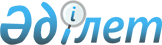 О проекте решения Высшего Евразийского экономического совета "О Регламенте работы Евразийской экономической комиссии"Решение Совета Евразийской экономической комиссии от 23 декабря 2014 года № 130

      Приняв к сведению информацию Коллегии Евразийской экономической комиссии, Совет Евразийской экономической комиссии решил:



      1. Одобрить проект решения Высшего Евразийского экономического совета «О Регламенте работы Евразийской экономической комиссии» (прилагается) и внести его для рассмотрения на очередном заседании Высшего Евразийского экономического совета на уровне глав государств.



      2. Настоящее Решение вступает в силу по истечении 10 календарных дней с даты его официального опубликования.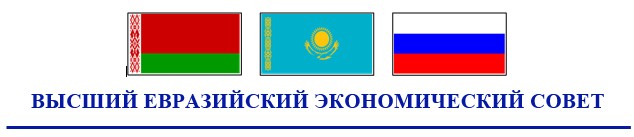  

РЕШЕНИЕ « »             20 г.           №                        г. О Регламенте работы

Евразийской экономической комиссии      В соответствии с пунктами 1 и 2 статьи 12 Договора о Евразийском экономическом союзе, подписанного 29 мая 2014 г., Высший Евразийский экономический совет на уровне глав государств решил:

      1. Утвердить прилагаемый Регламент работы Евразийской экономической комиссии (далее - Регламент). 

      2. Признать утратившими силу: 

      Решение Высшего Евразийского экономического совета от 18 ноября 2011 г. № 1 «О Регламенте работы Евразийской экономической комиссии», за исключением пунктов 39-41 Регламента работы Евразийской экономической комиссии, утвержденного указанным Решением, и приложения № 2 к указанному Регламенту;

      пункт 1 Решения Высшего Евразийского экономического совета от 29 мая 2013 г. № 32 «О внесении изменений в Регламент работы Евразийской экономической комиссии», за исключением пунктов 2 и 5приложения к указанному Решению;

      Решение Высшего Евразийского экономического совета от 29 мая 2013 г. № 33 «О внесении изменений в Регламент работы Евразийской экономической комиссии».

      3. Установить, что:

      абзац седьмой пункта 22 и абзац седьмой пункта 69 Регламента применяются начиная с 1 марта 2015 г. в отношении проектов решений Комиссии, которые подлежат предварительному опубликованию в порядке, установленном разделом VIII Регламента;

      абзац восьмой пункта 22 и абзац восьмой пункта 69 Регламента применяются начиная с 1 апреля 2015 г. в отношении проектов решений Комиссии, которые подлежат оценке регулирующего воздействия в порядке, установленном разделом IX Регламента;

      пунктов 39-41 Регламента работы Евразийской экономической комиссии, утвержденного Решением Высшего Евразийского экономического совета от 18 ноября 2011 г. № 1, и приложения № 2 к нему, а также пункты 2 и 5 приложения к Решению Высшего Евразийского экономического совета от 29 мая 2013 г. № 32 утрачивают силу с даты вступления в силу заключенного в рамках Евразийского экономического союза в соответствии с пунктом 1 статьи 7 Договора о Евразийском экономическом союзе от 29 мая 2014 года международного договора, определяющего вопросы заключения международных договоров Евразийского экономического союза с третьими государствами, их интеграционными объединениями и международными организациями.

      4. Установить, что в период до истечения срока полномочий, на который были назначены до вступления в силу Договора о Евразийском экономическом союзе от 29 мая 2014 года члены Коллегии Евразийской экономической комиссии от Республики Беларусь, Республики Казахстан и Российской Федерации, заседание Коллегии Евразийской экономической комиссии правомочно при условии участия в нем членов Коллегии в количестве, обеспечивающем не менее двух третей голосов от общего числа голосов членов Коллегии, и, как минимум, 1 члена Коллегии от каждого из государств - членов Евразийского экономического союза.

      5. Настоящее Решение вступает в силу с даты вступления в силу Договора о Евразийском экономическом союзе от 29 мая 2014 года.УТВЕРЖДЕН            

Решением Высшего         

Евразийского экономического совета

от 23 декабря 2О14 г.№ 98     РЕГЛАМЕНТ

работы Евразийской экономической комиссии I. Общие положения      1. Настоящий Регламент разработан в соответствии с Договором о Евразийском экономическом союзе от 29 мая 2014 года и определяет порядок деятельности Совета Евразийской экономической комиссии (далее - Совет) и Коллегии Евразийской экономической комиссии (далее - Коллегия), разграничения полномочий и функций Совета и Коллегии, предварительного опубликования проектов решений органов Евразийского экономического союза (далее - Союз) на официальном сайте Союза в информационно-телекоммуникационной сети «Интернет» (далее - официальный сайт Союза), проведения оценки регулирующего воздействия проектов решений Евразийской экономической комиссии (далее - Комиссия) и взаимодействия с государствами - членами Союза (далее - государства-члены).

      2. В своей деятельности Комиссия руководствуется Договором о Евразийском экономическом союзе от 29 мая 2014 года (далее -Договор о Союзе), международными договорами, заключаемыми между государствами-членами по вопросам, связанным с функционированием и развитием Союза (далее - международные договоры в рамках Союза), международными договорами, заключаемыми с третьими государствами, их интеграционными объединениями и международными организациями (далее - международные договоры Союза с третьей стороной), решениями и распоряжениями Высшего Евразийского экономического совета (далее - Высший совет) и Евразийского межправительственного совета (далее Межправительственный совет). II. Формирование и деятельность Совета1. Формирование Совета      3. Совет формируется в соответствии с разделом II Положения о Евразийской экономической комиссии, являющегося приложением № 1 к Договору о Союзе (далее - Положение о Комиссии). 

      4. Правительства государств-членов письменно уведомляют друг друга, а также Коллегию о представителе государства-члена в Совете, наделенном необходимыми полномочиями в соответствии с законодательством государства-члена по итогам рассмотрения Высшим советом представленной Межправительственным советом в соответствии с пунктом 4 статьи 16 Договора о Союзе кандидатуры члена Совета, в течение 7 рабочих дней с даты вступления в силу акта о наделении такого представителя соответствующими полномочиями. К уведомлению прилагается копия указанного акта. 

      5. В случае освобождения представителя государства-члена в Совете от должности заместителя главы правительства государства-члена, либо прекращения исполнения им полномочий заместителя главы правительства государства-члена, либо перераспределения обязанностей между заместителями главы правительства государства-члена производится замена представителя государства-члена в Совете. 

      Правительство государства-члена информирует другие государства-члены и Коллегию о необходимости замены своего представителя в Совете.

      Замена представителя государства-члена в Совете осуществляется в порядке, установленном Договором о Союзе для назначения представителя государства-члена.

      6. Председатель Совета назначается распоряжением Совета, принимаемым с учетом порядка и срока осуществления председательства в Совете, определенных пунктом 4 статьи 8 Договора о Союзе, и положений пункта 28 Положения о Комиссии.2. Организация проведения заседаний

Совета Очередные заседания      7. Заседания Совета проводятся по мере необходимости, но не реже 1 раза в квартал. 

      8. Время и место проведения очередного заседания Совета определяются на предшествующем заседании Совета и указываются в распоряжении Совета. 

      При невозможности проведения очередного заседания в месте или во время, установленные ранее, Председатель Совета с согласия членов Совета определяет новое место и (или) время его проведения.Внеочередные заседания      9. Внеочередные заседания Совета созываются по инициативе любого члена Совета или Председателя Коллегии по решению Коллегии.

      Решение о проведении внеочередного заседания Совета принимается по согласованию со всеми членами Совета.

      10. Для проведения внеочередного заседания Совета член Совета, инициирующий проведение внеочередного заседания Совета, или Председатель Коллегии направляет Председателю Совета обращение с обоснованием необходимости созыва внеочередного заседания Совета.

      Председатель Совета определяет дату и время проведения внеочередного заседания и направляет предложение другим членам Совета.

      После согласования с членами Совета предложения о проведении внеочередного заседания Председатель Совета уведомляет Председателя Коллегии о дате и времени его проведения для организации подготовки внеочередного заседания Совета.

      11. Внеочередное заседание Совета по рассмотрению вопроса об отмене решения Комиссии, принятого Коллегией, или о внесении в него изменений проводится в порядке, установленном разделом IV настоящего Регламента. 

      12. Заседания Совета могут проводиться в режиме видеоконференции. 

      13. В случае проведения заседания Совета в режиме видеоконференции решение Совета оформляется в количестве экземпляров, соответствующем числу членов Совета. Экземпляры решения Совета подписываются членами Совета в ходе заседания. 

      Датой принятия указанного решения Совета является дата проведения видеоконференции.

      Местом принятия указанного решения Совета является место нахождения Председателя Совета.

      14. Подписанные членами Совета экземпляры решения, принятого в режиме видеоконференции, не позднее 3 рабочих дней направляются в Комиссию.3. Формирование повестки дня заседания Совета

и подготовка документов и материалов к заседанию СоветаФормирование повестки дня заседания Совета      15. В повестку дня заседания Совета включаются вопросы, предложенные членом Совета, Председателем Коллегии по решению Коллегии.

      Предложения о включении вопроса в повестку дня заседания Совета подлежат обоснованию в справке, включаемой в комплект документов и материалов в соответствии с пунктом 21 настоящего Регламента.

      16. Подготовка проекта повестки дня заседания Совета и материалов по вопросам, включенным в проект повестки, направление на согласование членам Совета и утверждение повестки Председателем Совета обеспечиваются Председателем Коллегии не позднее чем за 45 календарных дней до дня проведения очередного заседания Совета. 

      17. Вопрос, рассмотрение которого предложено членом Совета, включается в проект повестки дня заседания Совета независимо от согласования его другими членами Совета. 

      18. Вопросы о принятии на заседании Совета решений, проекты которых в соответствии с пунктом 4 статьи 111 Договора о Союзе подлежат предварительному опубликованию, а также решений, в отношении которых в соответствии с пунктом 15 Положения о Комиссии должна быть проведена оценка регулирующего воздействия, включаются в повестку дня заседания Совета при наличии информации о выполнении указанных процедур в порядке, установленном разделами VIII и IX настоящего Регламента соответственно.

      19. Председатель Совета при утверждении повестки дня заседания Совета не имеет права исключать из нее рассмотрение какого-либо вопроса, включенного в повестку дня в установленном порядке. 

      20. Согласованная членами Совета и утвержденная Председателем Совета повестка дня заседания Совета, документы и материалы по вопросам, включенным в повестку, направляются Председателю Коллегии не позднее чем за 20 календарных дней до дня проведения заседания Совета для организации подготовки заседания Совета. Подготовка комплекта документов и материалов

по вопросам, включенным в повестку дня

заседания Совета, и его рассылка      21. Не позднее чем за 15 календарных дней до дня проведения заседания Совета Председатель Коллегии направляет Председателю Совета и членам Совета утвержденную Председателем Совета повестку дня заседания Совета и подготовленный комплект документов и материалов по вопросам, включенным в повестку дня заседания Совета.

      Одновременно электронные версии указанных документов (за исключением документов ограниченного распространения) направляются посредством электронной рассылки на адрес электронной почты органов государственной власти государств-членов, уполномоченных на взаимодействие с Комиссией.

      22. Комплект документов и материалов по каждому из вопросов повестки дня заседания Совета включает в себя:

      справку с изложением хода работы по рассматриваемому вопросу с обоснованием необходимости принятия предлагаемого документа (решения, распоряжения, рекомендации);

      документы, предусмотренные по данному вопросу Договором о Союзе, международными договорами в рамках Союза;

      проекты документов (решений, распоряжений, рекомендаций) для подписания. Проект решения (рекомендации) Совета должен содержать ссылку на положение Договора о Союзе, международного договора в рамках Союза, предусматривающее полномочие Комиссии на принятие данного решения;

      проекты документов, вносимых на рассмотрение Межправительственного совета, Высшего совета;

      итоговые материалы рассмотрения проектов решений консультативным органом при Коллегии, созданным в соответствии с пунктом 44 Положения о Комиссии (далее - консультативный орган), если данный вопрос определен Советом для проведения обязательной консультации в рамках консультативного органа в соответствии с пунктом 25 Положения о Комиссии, а также в иных случаях, когда вопрос рассматривался консультативным органом;

      сводку комментариев и предложений по предварительно опубликованному на официальном сайте Союза проекту решения Комиссии (при наличии), если в соответствии с разделом VIII настоящего Регламента проект решения подлежит предварительному опубликованию;

      заключение об оценке регулирующего воздействия проекта решения Комиссии и информационно-аналитическую справку о последствиях влияния указанного проекта на условия ведения предпринимательской деятельности, если в соответствии с разделом IX настоящего Регламента решение Комиссии должно быть принято с учетом результатов проведения оценки регулирующего воздействия;

      финансово-экономическое обоснование проектов решений Комиссии, содержащее описание экономического эффекта от реализации решения, оценку влияния реализации решения на расходы бюджета Союза, а также в зависимости от содержания проекта решения - расчеты в денежном выражении (в российских рублях);

      документы с изложением позиций государств-членов по рассматриваемому вопросу, представленных по запросу Комиссии, замечания и предложения государств-членов по проектам решений и другим документам, включенным в комплект документов и материалов к заседанию Коллегии (при наличии);

      иные документы и материалы, которые имеют значение для принятия решения по рассматриваемому вопросу.

      При отсутствии в комплекте документов и материалов по вопросу повестки дня заседания Совета заключения об оценке регулирующего воздействия проекта решения Совета и информационно-аналитической справки о последствиях влияния указанного решения на условия ведения предпринимательской деятельности, в случае если решение Совета должно быть принято с учетом результатов проведения оценки регулирующего воздействия, проект решения Совета возвращается для проведения оценки регулирующего воздействия. Решение о возврате проекта решения Совета для проведения оценки регулирующего воздействия может быть принято Председателем Коллегии, в том числе на основании консолидированной позиции координаторов от бизнес-сообщества каждого государства-члена, определенных созданным государствами-членами бизнес-диалогом для осуществления постоянного взаимодействия между Комиссией и бизнес-сообществом (далее - бизнес-диалог).

      23. Для вопросов, по которым необходимость принятия Советом решений обусловлена исключительными случаями, требующими оперативного реагирования, комплект документов и материалов может представляться не в полном объеме, однако достаточном для их предметного рассмотрения. Обоснование причин представления неполного комплекта документов и материалов и достаточности его для предметного рассмотрения вопроса приводится в справке с изложением хода работы по рассматриваемому вопросу. 

      24. При наличии у государств-членов замечаний и предложений по итогам рассмотрения в порядке, установленном нормативными правовыми актами государств-членов, проектов решений Совета, включенных в комплект документов и материалов к заседанию Совета, органы государственной власти государств-членов, уполномоченные на взаимодействие с Комиссией, обеспечивают направление в Комиссию таких замечаний и предложений. 

      Указанные замечания и предложения направляются в Комиссию в сроки, устанавливаемые в нормативных правовых актах, определяющих порядок взаимодействия органов государственной власти государств-членов с Комиссией, с таким расчетом, чтобы данные замечания и предложения поступали в Комиссию не позднее чем за 3 календарных дня до дня проведения заседания Совета.4. Проведение заседаний Совета      25. В заседаниях Совета принимают участие все члены Совета, Председатель Коллегии, а также по приглашению Совета - члены Коллегии. Члены Коллегии, к компетенции которых отнесены вопросы, рассматриваемые на заседании Совета, в обязательном порядке приглашаются на заседание Совета для доклада по своему вопросу.

      Члены Совета могут приглашать на заседания Совета представителей государств-членов (должностных лиц и сотрудников органов государственной власти, сотрудников аппаратов правительств государств-членов), координаторов от бизнес-сообщества каждого государства-члена и иных лиц. В состав приглашаемых членом Совета представителей государств-членов и иных лиц, как правило, включаются 4 представителя органов государственной власти государства-члена и 7 экспертов, являющихся содокладчиками по рассматриваемым в ходе заседания Совета вопросам. Количество приглашенных может быть изменено членом Совета.

      В заседаниях Совета могут принимать участие представители третьих государств в порядке и на условиях, которые определяются Договором о Союзе.

      По согласованию с Председателем Совета в заседаниях Совета могут принимать участие должностные лица и сотрудники структурных подразделений Комиссии. Предложение об участии должностных лиц и сотрудников структурных подразделений Комиссии представляется Председателем Коллегии, в том числе на основании предложений членов Коллегии.

      Вопрос о присутствии на заседаниях Совета аккредитованных представителей средств массовой информации решается Председателем Совета по согласованию с членами Совета.

      26. Заседания Совета открываются и закрываются Председателем Совета. 

      27. При согласии всех членов Совета на заседании Совета может быть обсужден вопрос, не включенный в повестку дня заседания. 

      28. Заседания Совета стенографируются.

      Стенограммы заседаний (рабочие записи) являются документами для служебного пользования.

      Председатель Коллегии обеспечивает направление стенограмм заседаний (рабочих записей) членам Совета и членам Коллегии не позднее 5 рабочих дней со дня окончания заседания в соответствии с порядком работы с документами ограниченного распространения (конфиденциальными и для служебного пользования) в Комиссии, утверждаемым Советом.

      29. Департамент Комиссии, ответственный за информационно-техническое обеспечение деятельности Комиссии, ведет аудио- и видеозапись заседания Совета.

      Аудио-и видеозапись заседания Совета, проводимого в режиме видеоконференции, ведется в месте нахождения Комиссии.

      Хранение видеозаписи заседания Совета обеспечивается департаментом Комиссии, ответственным за информационно-техническое обеспечение деятельности Комиссии, хранение аудиозаписи Совета - департаментом Комиссии, обеспечивающим проведение заседаний Совета.

      Аудио-и (или) видеозапись заседания Совета предоставляется по письменному запросу любого из членов Совета в 3-дневный срок со дня обращения.

      30. Департамент Комиссии, ответственный за информационно-техническое обеспечение деятельности Комиссии, обеспечивает прямую аудио- и видеотрансляцию заседания Совета, проводимого в здании Комиссии, в помещении, специально отведенном для просмотра трансляций приглашенными представителями государств-членов и иными лицами (за исключением трансляции рассмотрения вопросов, содержащих информацию ограниченного распространения).

      Право доступа в указанное помещение предоставляется приглашенным представителям государств-членов и иным лицам по спискам, составленным на основе информации, направленной в Комиссию.5. Рассмотрение вопросов в Совете      31. На заседаниях Совета рассматриваются вопросы, отнесенные к компетенции Совета согласно приложению № 1, а также в соответствии с Договором о Союзе и положениями разделов II - VI настоящего Регламента. 

      32. Решения Совета, которые могут оказать влияние на условия ведения предпринимательской деятельности, принимаются с учетом результатов проведения оценки регулирующего воздействия проектов таких решений в порядке, установленном разделом IX настоящего Регламента. 

      33. Подготовку проектов документов (решений, распоряжений, рекомендаций Совета, в том числе о проектах решений (распоряжений) Межправительственного совета, проектах решений (распоряжений) Высшего совета, проектах международных договоров в рамках Союза, проектах международных договоров Союза с третьей стороной), предварительное опубликование таких проектов и организацию их обсуждения, проведение оценки их регулирующего воздействия обеспечивают члены Коллегии в соответствии с установленным Высшим советом распределением обязанностей между членами Коллегии и департаменты Комиссии, закрепленные за членами Коллегии в соответствии с решением Совета. 

      34. Вопросы повестки дня заседания Совета докладываются Председателем Коллегии или членом Коллегии в соответствии с их компетенцией. 

      35. Совет принимает решения консенсусом. 

      36. Вопрос, по которому Советом не достигнут консенсус, передается на рассмотрение в Межправительственный совет или Высший совет по предложению любого члена Совета. 

      При определении органа Союза, на рассмотрение которого передается указанный вопрос, члены Совета руководствуются специальными положениями Договора о Союзе, а при отсутствии таковых - статьями Договора о Союзе, определяющими полномочия Межправительственного совета и Высшего совета.

      37. При принятии Советом решения о вынесении вопроса на рассмотрение Межправительственного совета или Высшего совета Председатель Коллегии на основании письменного предложения члена Совета включает его в повестку дня очередного заседания соответственно Межправительственного совета или Высшего совета.6. Решения, распоряжения и рекомендации

Совета. Поручения Совета      38. Решения Совета оформляются в 1 экземпляре (за исключением решений, принимаемых в ходе видеоконференции в соответствии с пунктом 13 настоящего Регламента) на бланках по форме, устанавливаемой правилами внутреннего документооборота в Комиссии.

      39. Решения Совета подписываются членами Совета.

      Приложения к решениям Совета заверяются подписями Председателя Совета и Председателя Коллегии.

      40. Распоряжения и рекомендации Совета принимаются и оформляются в порядке, установленном настоящим разделом для принятия и оформления решений Совета.

      Формы бланков распоряжений и рекомендаций Совета устанавливаются правилами внутреннего документооборота в Комиссии.

      41. Председатель Коллегии обеспечивает направление копий решения (распоряжения, рекомендации) Совета и приложений к ним членам Совета, в министерства иностранных дел государств-членов и органы государственной власти государств-членов, уполномоченные на взаимодействие с Комиссией, не позднее 3 календарных дней с даты его принятия (с даты поступления в Комиссию подписанного всеми членами Совета решения (распоряжения, рекомендации)). 

      42. Подготовка, принятие и направление решений (распоряжений) Совета, содержащих информацию ограниченного распространения, осуществляются в соответствии с порядком работы с документами ограниченного распространения (конфиденциальными и для служебного пользования) в Комиссии. 

      Решения Совета, непосредственно оказывающие влияние на права и обязанности неопределенного круга юридических и физических лиц государств-членов, не могут быть отнесены к документам ограниченного распространения.

      43. Председатель Коллегии обеспечивает размещение решений (распоряжений, рекомендаций) Совета и приложений к ним, за исключением указанных в пункте 42 настоящего Регламента, на официальном сайте Союза в порядке, установленном Межправительственным советом в соответствии со статьей 111 Договора о Союзе.

      44. Решения Совета вступают в силу в соответствии с пунктом 16 Положения о Комиссии.

      Вопрос об ином сроке вступления в силу решений Совета, отличном от срока, указанного в абзаце первом пункта 16 Положения о Комиссии, выносится на обсуждение в ходе проведения заседания Совета.

      45. Поручения Совета Коллегии оформляются письменно на бланке по форме, устанавливаемой правилами внутреннего документооборота в Комиссии, и являются внутренними документами Комиссии.

      Поручения Совета Коллегии подписываются членами Совета.

      В поручении Совета указывается срок его исполнения Коллегией.III. Формирование и деятельность Коллегии1. Формирование Коллегии      46. Коллегия формируется в соответствии с разделом III Положения о Комиссии. 

      47. Вопрос о формировании очередного состава Коллегии рассматривается на заседании Высшего совета не позднее чем за 2 месяца до истечения срока полномочий действующего состава Коллегии. 2. Отзыв и досрочное прекращение

полномочий члена Коллегии      48. В случае если государство-член намерено отозвать члена Коллегии, представляющего это государство в Коллегии, по основаниям, предусмотренным пунктами 35 - 37, 41 Положения о Комиссии, в Комиссию направляется соответствующее уведомление с обоснованием причины отзыва члена Коллегии.

      В случае если государство-член намерено поставить вопрос об отзыве члена Коллегии, представляющего другое государство-член, в Комиссию направляется уведомление о наличии предусмотренных пунктами 35 - 37, 41 Положения о Комиссии оснований для отзыва.

      49. На основании уведомления, указанного в пункте 48 настоящего Регламента, вопрос о рассмотрении этого уведомления включается в повестку дня заседания Высшего совета. Информация по данному вопросу направляется членам Совета. 

      50. Государство-член, направившее уведомление об отзыве члена Коллегии, представляющего это государство в Коллегии, представляет в Высший совет новую кандидатуру на должность члена Коллегии до заседания Высшего совета, на котором будет рассматриваться вопрос об отзыве члена Коллегии. 

      51. По изложенным в уведомлении фактам проводится проверка.

      Результаты проверки в отношении члена Коллегии утверждаются Председателем Коллегии, а в отношении Председателя Коллегии -Председателем Совета не позднее 2 месяцев со дня поступления указанного уведомления в Комиссию.

      Материалы проверки направляются членам Совета в течение 2 рабочих дней со дня утверждения результатов проверки.

      52. Совет на заседании рассматривает вопрос об отзыве члена Коллегии, формирует свою позицию относительно факта нарушения ограничений, заявленных в качестве основания для отзыва члена Коллегии, и отзыва члена Коллегии и выносит вопрос об отзыве члена Коллегии на заседание Высшего совета.

      53. В случае согласия с результатами проверки государство-член для замены представляющего его члена Коллегии, который может быть отозван, представляет в Высший совет новую кандидатуру на должность члена Коллегии до заседания Высшего совета, на котором будет рассматриваться вопрос об отзыве члена Коллегии. 

      54. Полномочия члена Коллегии, Председателя Коллегии прекращаются досрочно на основании письменного заявления о сложении полномочий по собственному желанию (добровольная отставка). 

      Заявление члена Коллегии, Председателя Коллегии о сложении полномочий подается соответственно Председателю Коллегии или Председателю Совета не позднее чем за 30 календарных дней.

      Председатель Коллегии или Председатель Совета информирует членов Высшего совета, а также государство-член, которое представлял сложивший полномочия член Коллегии, о добровольной отставке соответственно члена Коллегии или Председателя Коллегии.

      55. Вопрос о досрочном прекращении полномочий члена Коллегии и назначении нового члена Коллегии от того же государства-члена включается Председателем Коллегии в повестку дня заседания Высшего совета и рассматривается Высшим советом.3. Организация проведения заседаний Коллегии      56. Заседания Коллегии проводятся, как правило, не реже 1 раза в неделю по утвержденному Председателем Коллегии плану на очередное полугодие.

      В план заседаний Коллегии включается общая характеристика вопросов, планируемых к рассмотрению на заседании Коллегии (включая информацию о предметах правового регулирования предлагаемых к принятию решений Комиссии).

      План заседаний Коллегии размещается на официальном сайте Союза не позднее 3 рабочих дней со дня утверждения Председателем Коллегии.

      57. Внеочередные заседания Коллегии, созываемые в соответствии с абзацем четвертым пункта 49 Положения о Комиссии, проводятся на основании решения Председателя Коллегии. 

      58. Заседание Коллегии правомочно при условии участия в нем не менее двух третей от общего числа членов Коллегии (квалифицированное большинство) и, как минимум, 1 члена Коллегии от каждого из государств-членов. 

      59. На заседании Коллегии рассматриваются вопросы, отнесенные непосредственно к ее компетенции в соответствии с Договором о Союзе, международными договорами в рамках Союза и настоящим Регламентом, а также вопросы, отнесенные к компетенции Комиссии, если полномочия по рассмотрению и принятию решений не закреплены за Советом в соответствии с Договором о Союзе, международными договорами в рамках Союза и настоящим Регламентом. 4. Формирование повестки дня заседания Коллегии

и подготовка документов и материалов

к заседанию КоллегииФормирование повестки дня заседания Коллегии      60. В повестку дня заседания Коллегии включаются вопросы, предложенные членами Коллегии, Председателем Коллегии, членом Совета, а также по поручениям Совета, Межправительственного совета и Высшего совета.

      61. Предложения члена Коллегии о включении вопроса в повестку дня заседания Коллегии направляются Председателю Коллегии с комплектом документов и материалов к нему. 

      62. По предложению члена Совета вопрос, принятие решения по которому относится к компетенции Коллегии, включается в повестку дня ближайшего заседания Коллегии, дата проведения которого определяется с учетом положений Договора о Союзе, настоящего Регламента и абзаца второго настоящего пункта. 

      Предложение члена Совета по включению вопроса в повестку дня заседания Коллегии рассматривается членом Коллегии в соответствии с установленным Высшим советом распределением обязанностей между членами Коллегии в срок не позднее 30 календарных дней со дня поступления.

      63. Орган государственной власти государства-члена, уполномоченный на взаимодействие с Комиссией, может направить в Комиссию предложение о рассмотрении на заседании Коллегии вопроса, принятие решения по которому относится к компетенции Комиссии.

      Поступившее в Комиссию предложение рассматривается членом Коллегии в соответствии с установленным Высшим советом распределением обязанностей между членами Коллегии в срок не позднее 10 рабочих дней со дня поступления, если иной срок рассмотрения предложения государства-члена не установлен Договором о Союзе, международными договорами в рамках Союза, настоящим Регламентом. По итогам рассмотрения предложения член Коллегии готовит проект экспертного заключения на поступившее в Комиссию предложение.

      Указанное экспертное заключение направляется представившему предложение органу государственной власти государства-члена.

      Вопрос включается в повестку дня ближайшего заседания Коллегии, дата проведения которого определяется с учетом положений Договора о Союзе и настоящего Регламента, если из экспертного заключения не следует, что он не относится к компетенции Комиссии.

      64. Поступившее в Комиссию предложение органа государственной власти государства-члена, уполномоченного на взаимодействие с Комиссией, о рассмотрении на заседании Коллегии вопроса по мерам таможенно-тарифного регулирования направляется государствам-членам в течение 3 рабочих дней со дня его регистрации в Комиссии.

      Член Коллегии, к компетенции которого относится предложенный к рассмотрению вопрос, обеспечивает:

      размещение на официальном сайте Союза информации о поступившем предложении в течение 3 рабочих дней со дня его регистрации в Комиссии;

      направление государствам-членам статистических данных по указанному предложению в течение 10 рабочих дней со дня его регистрации в Комиссии;

      проведение рабочих совещаний и консультаций, в том числе с участием представителей бизнес-сообщества, на основании запроса любого из государств-членов не позднее 10 календарных дней со дня его регистрации в Комиссии либо по инициативе Комиссии;

      рассмотрение поступившего предложения в рамках соответствующего консультативного органа до его рассмотрения на заседании Коллегии;

      подготовку информационно-аналитической справки о возможном влиянии решения Комиссии, Межправительственного совета, Высшего совета на доходы бюджетов государств-членов, структуру и объем экспорта и импорта государств-членов, экономическую деятельность национальных субъектов рынка.

      65. Коллегия ведет учет предложений органов государственной власти государств-членов, поступивших в Комиссию в соответствии с пунктом 63 настоящего Регламента, ответов на них, итогов их рассмотрения членами Коллегии, а также на заседаниях Коллегии.

      Указанная информация представляется членам Коллегии, органам государственной власти государств-членов, уполномоченных на взаимодействие с Комиссией, по их запросам (в том числе с применением интегрированной информационной системы Союза, а также посредством направления на соответствующий адрес электронной почты (за исключением информации ограниченного распространения)).

      66. Вопросы о принятии на заседании Коллегии решений, проекты которых в соответствии с пунктом 4 статьи 111 Договора о Союзе подлежат предварительному опубликованию, а также о принятии решений, в отношении проектов которых в соответствии с пунктом 15 Положения о Комиссии должна быть проведена оценка регулирующего воздействия, включаются в повестку дня заседания Коллегии при наличии документов, подтверждающих выполнение указанных процедур в порядке, установленном разделами VIII и IX настоящего Регламента соответственно, если иное не установлено настоящим Регламентом. 

      67. Председатель Коллегии утверждает проект повестки дня заседания Коллегии.Подготовка комплекта документов и материалов

по вопросам, включенным в повестку дня

заседания Коллегии, и его рассылка      68. Подготовку комплекта документов и материалов по вопросам, включенным в повестку дня заседания Коллегии, обеспечивают члены Коллегии в соответствии с установленным Высшим советом распределением обязанностей между членами Коллегии.

      Для подготовки вопроса к рассмотрению на заседании Коллегии Председатель Коллегии направляет утвержденную повестку дня заседания Коллегии и подготовленный комплект документов и материалов по вопросам, включенным в повестку, членам Коллегии и государствам-членам не позднее чем за 30 календарных дней до дня проведения заседания Коллегии (в том числе с применением интегрированной информационной системы Союза, за исключением документов, содержащих информацию ограниченного распространения).

      Одновременно электронные версии указанных документов (за исключением документов ограниченного распространения) также направляются посредством электронной рассылки на адрес электронной почты органов государственной власти государств-членов, уполномоченных на взаимодействие с Комиссией.

      69. Комплект документов и материалов, завизированный членом Коллегии, к компетенции которого относится вопрос повестки дня заседания Коллегии, по каждому из вопросов повестки дня заседания Коллегии включает в себя:

      справку с изложением хода работы по рассматриваемому вопросу с обоснованием необходимости принятия предлагаемого документа (решения, распоряжения, рекомендации), а также с указанием пункта плана заседаний Коллегии;

      документы, предусмотренные по данному вопросу Договором о Союзе, международными договорами в рамках Союза;

      проекты документов (решений, распоряжений, рекомендаций) для подписания. Проект решения (рекомендации) Коллегии должен содержать ссылку на положение Договора о Союзе, международного договора в рамках Союза, предусматривающее полномочие Комиссии на принятие данного решения;

      проекты документов, вносимых на рассмотрение Совета, Межправительственного совета, Высшего совета;

      итоговые материалы рассмотрения проектов решений консультативным органом, если данный вопрос определен Советом для проведения обязательной консультации в рамках консультативного органа в соответствии с пунктом 25 Положения о Комиссии, а также в иных случаях, когда вопрос рассматривался консультативным органом;

      сводку комментариев и предложений по предварительно опубликованному на официальном сайте Союза проекту решения Комиссии (при наличии), если в соответствии с разделом VIII настоящего Регламента проект решения подлежит предварительному опубликованию;

      заключение об оценке регулирующего воздействия проекта решения Комиссии и информационно-аналитическую справку о последствиях влияния такого решения на условия ведения предпринимательской деятельности, если в соответствии с разделом IX настоящего Регламента решение Комиссии должно быть принято с учетом результатов проведения оценки регулирующего воздействия;

      финансово-экономическое обоснование проектов решений Комиссии, содержащее описание экономического эффекта от реализации решения, оценку влияния реализации решения на расходы бюджета Союза, а также в зависимости от содержания проекта решения - расчеты в денежном выражении (в российских рублях);

      заключение о соответствии проекта решения Коллегии международным договорам и решениям органов Союза, составляющим право Союза;

      документы с изложением позиций государств-членов по рассматриваемому вопросу, представленных по запросу Комиссии, замечания и предложения государств-членов по проектам решений и другим документам, включенным в комплект документов и материалов к заседанию Коллегии (при наличии);

      иные документы и материалы, которые имеют значение для принятия решения по рассматриваемому вопросу.

      При подготовке к рассмотрению на заседании Коллегии вопроса об одобрении проектов решений Совета, Межправительственного совета, Высшего совета в комплект документов и материалов дополнительно включается заключение о соответствии указанных проектов Договору о Союзе и международным договорам в рамках Союза.

      При отсутствии в комплекте документов и материалов по вопросу повестки дня заседания Коллегии заключения об оценке регулирующего воздействия проекта решения Коллегии и информационно-аналитической справки о последствиях влияния указанного решения на условия ведения предпринимательской деятельности, в случае если решение Коллегии должно быть принято с учетом результатов проведения оценки регулирующего воздействия, проект решения

      Коллегии возвращается для проведения оценки регулирующего воздействия. Решение о возврате проекта решения Коллегии для проведения оценки регулирующего воздействия может быть принято Председателем Коллегии, в том числе на основании консолидированной позиции координаторов от бизнес-сообщества каждого государства-члена, определенных бизнес-диалогом.

      70. Согласование проектов решений Комиссии, а также комплекта документов и материалов к нему членами Коллегии и департаментами Комиссии осуществляется в соответствии с правилами внутреннего документооборота в Комиссии (в том числе с применением интегрированной информационной системы Союза, за исключением документов, содержащих информацию ограниченного распространения). 

      71. При наличии у государств-членов замечаний и предложений по итогам рассмотрения в порядке, установленном нормативными правовыми актами государств-членов, проектов решений Комиссии, включенных в комплект документов и материалов к заседанию Коллегии, органы государственной власти государств-членов, уполномоченные на взаимодействие с Комиссией, обеспечивают направление в Комиссию таких замечаний и предложений.

      Указанные замечания и предложения направляются в Комиссию в сроки, устанавливаемые в нормативных правовых актах, определяющих порядок взаимодействия органов государственной власти государств-членов с Комиссией, с таким расчетом, чтобы данные замечания и предложения поступали в Комиссию не позднее чем за 3 календарных дня до дня проведения заседания Коллегии.

      72. Если принятие решения по рассматриваемому вопросу относится к компетенции Коллегии, вопрос выносится на обсуждение и голосование членов Коллегии.

      Если принятие решения по рассматриваемому вопросу относится к компетенции Совета, Коллегия принимает решение о включении вопроса о проекте решения Комиссии в повестку дня очередного заседания Совета.5. Проведение заседаний Коллегии      73. Члены Коллегии принимают участие в заседаниях лично, без права замены. 

      74. В случае объективной невозможности принять участие в заседании Коллегии член Коллегии письменно обращается к Председателю Коллегии с обоснованием причины невозможности присутствия на заседании Коллегии не позднее чем за 3 рабочих дня до дня проведения заседания Коллегии. 

      К объективной невозможности участия члена Коллегии в заседании Коллегии относятся:

      отпуск члена Коллегии;

      командировка члена Коллегии;

      временная нетрудоспособность члена Коллегии;

      другие обстоятельства, признаваемые Председателем Коллегии в качестве обстоятельства, препятствующего члену Коллегии принять участие в заседании Коллегии.

      В случае объективной невозможности принять участие в заседании Коллегии член Коллегии вправе изложить свою позицию в письменной форме, делегировав таким образом право представлять ее на заседании Председателю Коллегии, либо по доверенности и с согласия Председателя Коллегии делегировать право представлять его позицию директору департамента Комиссии, в компетенцию которого входит рассматриваемый вопрос.

      Письменная позиция члена Коллегии или письменное обращение члена Коллегии о делегировании права представления его позиции директору департамента Комиссии вместе с доверенностью на директора департамента Комиссии должны быть представлены Председателю Коллегии не позднее чем за 2 рабочих дня до дня проведения заседания Коллегии.

      Представляющий позицию члена Коллегии директор департамента Комиссии не имеет права голоса при голосовании.

      75. В случае объективной невозможности присутствия Председателя Коллегии на заседании Коллегии он назначает члена Коллегии, который будет исполнять его обязанности, и определяет полномочия, которые передаются этому члену Коллегии. 

      76. На заседаниях Коллегии по приглашению членов Коллегии могут присутствовать должностные лица и сотрудники структурных подразделений Комиссии, обеспечивающих подготовку комплекта документов и материалов, иные лица по согласованию с Председателем Коллегии. 

      77. На заседаниях Коллегии могут присутствовать по 1 представителю от государств-членов. Информация о представителе государства-члена на заседании Коллегии представляется в Комиссию не позднее 3 календарных дней до дня проведения заседания Коллегии. 

      На основании письменных поручений членов Совета в заседаниях Коллегии участвуют представители органов государственной власти государств-членов для обсуждения проектов соответствующих решений (распоряжений, рекомендаций) Комиссии.

      78. Вопрос о присутствии на заседаниях Коллегии аккредитованных представителей средств массовой информации решается Председателем Коллегии. 

      79. Заседания Коллегии открываются и закрываются по предложению Председателя Коллегии. 

      80. По чувствительным вопросам, включенным в перечень согласно приложению № 2, Коллегия принимает решение консенсусом. 

      По остальным вопросам Коллегия принимает решения квалифицированным большинством.

      81. Решение Коллегии считается принятым консенсусом, если ни один из членов Коллегии, присутствующих на заседании, не проголосовал против принятия этого решения.

      В случае если по рассмотренному на заседании Коллегии вопросу консенсус не достигнут, по предложению Председателя Коллегии, поддержанному большинством участвующих в заседании членов Коллегии, вопрос повторно включается в повестку дня заседания Коллегии, срок проведения которого определяется с учетом времени, необходимого для проведения дополнительных консультаций и обеспечения выполнения положений пункта 4 статьи 111 Договора о Союзе и пункта 15 Положения о Комиссии. До проведения указанного заседания Коллегии Председатель Коллегии с целью устранения разногласий и для выработки общеприемлемого решения проводит совещание с участием членов Коллегии, у которых имеются возражения по принятию решения, а также члена Коллегии, к компетенции которого отнесен вопрос, по которому не был достигнут консенсус.

      В случае необходимости безотлагательного принятия решения по вопросу, по которому не был достигнут консенсус, определяемой в соответствии с Договором о Союзе, международными договорами в рамках Союза, решениями (поручениями) Межправительственного совета или Высшего совета, вопрос может быть передан на рассмотрение в Совет. Указанный вопрос передается на рассмотрение Совета по предложению члена Коллегии, ответственного за подготовку документов по рассматриваемому вопросу в соответствии с установленным Высшим советом распределением обязанностей между членами Коллегии, поддержанному всеми участвующими в заседании членами Коллегии.

      Вопрос передается на рассмотрение Совета, если по итогам его повторного рассмотрения на заседании Коллегии в соответствии с абзацем вторым настоящего пункта консенсус снова не был достигнут и, по мнению большинства участвующих в заседании членов Коллегии, все усилия по достижению консенсуса исчерпаны.

      Решение Коллегии о передаче вопроса на рассмотрение Совета оформляется распоряжением Коллегии.

      82. Если вопрос, передаваемый на рассмотрение Совета в соответствии с абзацем третьим или четвертым пункта 81 настоящего Регламента, может быть рассмотрен на очередном заседании Совета, Председатель Коллегии обращается к Председателю Совета с инициативой о включении этого вопроса в повестку дня заседания Совета.

      Если указанный вопрос не может быть рассмотрен на очередном заседании Совета, Председатель Коллегии инициирует проведение внеочередного заседания в соответствии с пунктом 11 настоящего Регламента.

      По итогам рассмотрения на заседании Совета вопроса, решение по которому не было принято Коллегией ввиду недостижения консенсуса, Совет дает Коллегии поручение, которое подлежит учету при повторном рассмотрении вопроса на заседании Коллегии.

      83. Особенности принятия решений Комиссии по делам о нарушении общих правил конкуренции на трансграничных рынках на территориях 2 и более государств-членов, в том числе о применении штрафных санкций к хозяйствующим субъектам (субъектам рынка) государств-членов за нарушение общих правил конкуренции, устанавливаются в порядке рассмотрения дел о нарушении общих правил конкуренции на трансграничных рынках, методике расчета и порядке наложения штрафов, утверждаемых Комиссией в соответствии с пунктом 11 Протокола об общих принципах и правилах конкуренции (приложение № 19 к Договору о Союзе). 

      84. Заседания Коллегии стенографируются. 

      Стенограммы заседаний (рабочие записи) являются документами для служебного пользования и направляются департаментом Комиссии, обеспечивающим проведение заседаний Коллегии, Председателю Коллегии, членам Коллегии и членам Совета не позднее 5 рабочих дней со дня окончания заседания в соответствии с порядком работы с документами ограниченного распространения (конфиденциальными и для служебного пользования) в Комиссии.6. Решения, распоряжения и рекомендации Коллегии      85. Решения Коллегии оформляются в 1 экземпляре на бланках по форме, устанавливаемой правилами внутреннего документооборота в Комиссии.

      86. Решения Коллегии подписываются Председателем Коллегии.

      Приложения к решениям Коллегии заверяются подписью Председателя Коллегии.

      87. Итоги голосования по принятию Коллегией решения отражаются в протоколе заседания Коллегии, подписываемом Председателем Коллегии. 

      88. Распоряжения и рекомендации Коллегии принимаются и оформляются в порядке, установленном настоящим разделом для принятия и оформления решений Коллегии. 

      Формы бланков распоряжений и рекомендаций Коллегии устанавливаются правилами внутреннего документооборота в Комиссии.

      89. Председатель Коллегии обеспечивает направление:

      копий решений (распоряжений, рекомендаций) Коллегии и приложений к ним - членам Совета, членам Коллегии, в органы государственной власти государств-членов, уполномоченные на взаимодействие с Комиссией, и в министерства иностранных дел государств-членов не позднее 3 календарных дней с даты их принятия;

      копий протоколов заседаний Коллегии - членам Совета, членам Коллегии и в органы государственной власти государств-членов, уполномоченные на взаимодействие с Комиссией, не позднее 3 календарных дней со дня проведения заседания Коллегии.

      90. Подготовка, принятие и направление решений (распоряжений, рекомендаций) Коллегии, содержащих информацию ограниченного распространения, осуществляются в соответствии с порядком работы с документами ограниченного распространения (конфиденциальными и для служебного пользования) в Комиссии.

      Решения Коллегии, непосредственно оказывающие влияние на права и обязанности неопределенного круга юридических и физических лиц государств-членов, не могут быть отнесены к документам ограниченного распространения.

      Председатель Коллегии обеспечивает направление копий решений (распоряжений, рекомендаций) Коллегии и приложений к ним, содержащих информацию ограниченного распространения, членам Совета, членам Коллегии, в органы государственной власти государств-членов, уполномоченные на взаимодействие с Комиссией, и в министерства иностранных дел государств-членов не позднее дня, следующего за днем их принятия.

      91. Председатель Коллегии обеспечивает размещение решений (распоряжений, рекомендаций) Коллегии и приложений к ним, за исключением указанных в пункте 90 настоящего Регламента, на официальном сайте Союза в порядке, установленном Межправительственным советом в соответствии со статьей 111 Договора о Союзе.

      Хранение и направление решений (распоряжений, рекомендаций) Коллегии, содержащих информацию ограниченного распространения, осуществляются в соответствии с порядком работы с документами ограниченного распространения (конфиденциальными и для служебного пользования) в Комиссии.

      92. Решения Коллегии вступают в силу в срок, устанавливаемый времени, но не ранее чем по истечении 30 календарных дней с даты их официального опубликования, если иное не установлено настоящим пунктом.

      В решении Коллегии, принятом в соответствии с абзацем вторым пункта 16 Положения о Комиссии, срок вступления его в силу, отличный от срока, указанного в абзаце первом пункта 16 Положения о Комиссии, но не менее 10 календарных дней с даты официального опубликования этого решения, устанавливается, если это предусмотрено решением (распоряжением) или поручением Совета, Межправительственного совета или Высшего совета.

      Решения Коллегии, определяющие организацию работы департаментов Комиссии (решения о составе конкурсной комиссии для назначения на вакантные должности сотрудников департаментов Комиссии, об утверждении правил внутреннего документооборота в Комиссии и взаимодействия между департаментами Комиссии и иные аналогичные решения), вступают в силу в сроки, установленные в таких решениях, но не менее 10 календарных дней с даты их официального опубликования.7. Запросы и ответы на запросы      93. Запросы государств-членов направляются в Комиссию органами исполнительной власти государств-членов в письменной форме или в форме электронного документа на русском языке.

      Запросы юридических и физических лиц направляются в Комиссию в письменной форме или в форме электронного документа на русском языке либо на любом ином государственном языке государства-члена, за исключением случаев, указанных в пункте 8 Протокола о применении специальных защитных, антидемпинговых и компенсационных мер по отношению к третьим странам (приложение № 8 к Договору о Союзе).

      Запросы подлежат регистрации в Комиссии в день поступления в порядке, определенном правилами внутреннего документооборота в Комиссии.

      94. Ответы Комиссии на запросы государств-членов, юридических и физических лиц готовятся департаментами Комиссии.

      Комиссия не рассматривает по существу запросы юридических и физических лиц по вопросам, не отнесенным к ее компетенции.

      Если по итогам рассмотрения запроса юридического или физического лица будет установлено, что поставленный в запросе вопрос не относится к компетенции Комиссии, Комиссия в течение 7 рабочих дней со дня регистрации запроса в Комиссии информирует направившее запрос юридическое или физическое лицо о том, что этот вопрос не относится к компетенции Комиссии (с указанием органа государственной власти государства-члена, к компетенции которого, по мнению Комиссии, относится данный вопрос).

      Если в соответствии с Договором о Союзе, международными договорами в рамках Союза предусмотрено предоставление Комиссией информации по запросам уполномоченных органов, подготовка ответов на такие запросы осуществляется в соответствии с положениями Договора о Союзе, международных договоров в рамках Союза, в том числе определяющими уполномоченные на направление в Комиссию таких запросов органы.

      95. Ответ на запрос юридического или физического лица, составляется на русском языке и сопровождается переводом на государственный язык государства-члена, на котором был составлен запрос. Указанный перевод не является официальным.

      Ответ на запрос юридического или физического лица направляется в письменной форме или в форме электронного документа в срок, не превышающий 30 календарных дней со дня регистрации запроса в Комиссии.

      Если ответ не может быть направлен в указанный срок в связи с необходимостью проведения дополнительного рассмотрения или получения дополнительной информации, департамент Комиссии, ответственный за подготовку ответа на соответствующий запрос, по поручению члена Коллегии в письменной форме информирует направившее запрос юридическое или физическое лицо о сроках подготовки ответа.

      За предоставление в ответах на запросы юридических или физических лиц недостоверной информации, за несвоевременное направление ответов на указанные запросы должностные лица и сотрудники Комиссии могут быть привлечены к дисциплинарной ответственности.

      96. Ответы на запросы государств-членов подписываются Председателем Коллегии, членом Коллегии в соответствии с установленным Высшим советом распределением обязанностей между членами Коллегии либо по письменному поручению члена Коллегии - должностным лицом департамента Комиссии.

      Ответы на запросы юридических и физических лиц могут подписываться должностными лицами департаментов Комиссии.

      97. Ответ на запрос государства-члена направляется в письменной форме в срок, не превышающий 30 календарных дней со дня регистрации запроса в Комиссии.

      Если ответ не может быть направлен в указанный срок в связи с необходимостью проведения дополнительного рассмотрения или получения дополнительной информации, департамент Комиссии, ответственный за подготовку ответа на соответствующий запрос, по поручению члена Коллегии в письменной форме информирует государство-член о сроках подготовки ответа с указанием причин, послуживших основанием для переноса срока направления ответа.

      98. В случае поступления от государств-членов и (или)юридических и физических лиц аналогичных запросов, касающихся в том числе необходимости разъяснения вопросов применения положений решений Комиссии, член Коллегии в соответствии с установленным Высшим советом распределением обязанностей между членами Коллегии вправе инициировать разработку проекта соответствующей рекомендации Комиссии.

      99. Коллегия или члены Коллегии по поручению Совета или по собственной инициативе могут запрашивать от имени Комиссии у государств-членов позицию по вопросам, рассматриваемым Комиссией.

      Запрос о предоставлении позиции составляется в письменной форме на русском языке и подписывается Председателем Коллегии или членом Коллегии в соответствии с установленным Высшим советом распределением обязанностей между членами Коллегии. Указанный запрос направляется в правительства государств-членов.

      Государство-член обеспечивает предоставление запрошенной позиции в срок, не превышающий 30 календарных дней со дня получения запроса Комиссии, если иной срок не установлен Договором о Союзе, международным договором в рамках Союза.

      В исключительных случаях, если позиция не может быть направлена в Комиссию в указанный срок в связи с необходимостью проведения дополнительного рассмотрения или получения дополнительной информации, орган государственной власти государства-члена, уполномоченный на взаимодействие с Комиссией, в письменной форме информирует Комиссию о сроке подготовки позиции, который не может превышать 45 календарных дней со дня получения запроса Комиссии.

      Ответ на указанный запрос составляется в письменной форме на русском языке и подписывается руководителем (заместителем руководителя) органа государственной власти государства-члена, уполномоченного на взаимодействие с Комиссией.

      Позиция государства-члена по предложению, поступившему в Комиссию от органа государственной власти другого государства-члена, уполномоченного на взаимодействие с Комиссией, о рассмотрении на заседании Коллегии вопроса по мерам таможенно-тарифного регулирования, соответствующие справочные и информационные материалы представляются в Комиссию не позднее 30 календарных дней со дня получения государством-членом предложения, но не позднее дня, предшествующего дню рассмотрения предложения в рамках консультативного органа, к компетенции которого относится подготовка рекомендаций для Комиссии по вопросам торговли.

      100. Запрос от имени Комиссии о предоставлении информации в адрес органов исполнительной власти государств-членов (руководителей (заместителей руководителей) органов исполнительной власти государств-членов) составляется в письменной форме на русском языке и подписывается членом Коллегии в соответствии с установленным Высшим советом распределением обязанностей между членами Коллегии либо должностным лицом, уполномоченным на направление запроса в соответствии с пунктами 211 и 251 Протокола о применении специальных защитных, антидемпинговых и компенсационных мер по отношению к третьим странам (приложение № 8 к Договору о Союзе), пунктами 13 и 74 Протокола об общих принципах и правилах конкуренции (приложение № 19 Договором о Союзе).

      Запрос от имени Комиссии о предоставлении информации в адрес юридических и физических лиц составляется в письменной форме на русском языке и подписывается членом Коллегии в соответствии с установленным Высшим советом распределением обязанностей между членами Коллегии либо должностным лицом, уполномоченным на направление запроса в соответствии с Договором о Союзе.

      101. Копии запросов Комиссии в адрес юридических и физических лиц, за исключением запросов, содержащих конфиденциальную информацию, одновременно направляются в орган исполнительной власти государства-члена, уполномоченный на взаимодействие с Комиссией. 

      102. Органы исполнительной власти государств-членов обеспечивают представление запрашиваемой у них информации при условии, что эта информация не содержит сведений, отнесенных в соответствии с законодательством государств-членов к государственной тайне (государственным секретам) или к сведениям ограниченного распространения, за исключением случаев, предусмотренных Договором о Союзе, международными договорами в рамках Союза, не позднее 30 календарных дней со дня получения ими такого запроса, если иной срок не установлен Договором о Союзе, международными договорами в рамках Союза. 

      В исключительных случаях, если ответ на запрос Комиссии не может быть направлен в Комиссию в указанный срок в связи с необходимостью проведения дополнительного рассмотрения или получения дополнительной информации, орган исполнительной власти государства-члена, которому был направлен запрос, в письменной форме информирует Комиссию о сроках подготовки ответа.

      Ответ на запрос Комиссии составляется в письменной форме на русском языке и подписывается руководителем (заместителем руководителя) органа исполнительной власти государства-члена.

      103. Для целей осуществления Комиссией полномочий по контролю за соблюдением общих правил конкуренции на трансграничных рынках на территориях 2 и более государств-членов в соответствии с разделом XVIII Договора о Союзе и Протокола об общих принципах и правилах конкуренции (приложение № 19 к Договору о Союзе) особенности направления запросов и подготовки ответов на них определяются утверждаемыми в соответствии с пунктом 11 Протокола об общих принципах и правилах конкуренции (приложение № 19 к Договору о Союзе) порядками рассмотрения заявлений (материалов) о нарушении общих правил конкуренции на трансграничных рынках, проведения расследования нарушений общих правил конкуренции на трансграничных рынках и рассмотрения дел о нарушении общих правил конкуренции на трансграничных рынках, методикой оценки состояния конкуренции и порядком взаимодействия (в том числе информационного) Комиссии и уполномоченных органов государств-членов, а также Соглашением о порядке защиты конфиденциальной информации и ответственности за ее разглашение при осуществлении Евразийской экономической комиссией полномочий по контролю за соблюдением единых правил конкуренции от 12 ноября 2014 года.IV. Отмена решений Комиссии, принятых

Коллегией, или внесение в них изменений

на основании обращений государств-членов,

членов Совета      104. Предложение об отмене решения Комиссии, принятого Коллегией, или о внесении в него изменений может быть внесено в Комиссию на имя Председателя Коллегии государством-членом или членом Совета в форме заявления не позднее 15 календарных дней с даты опубликования этого решения, а в отношении решения Комиссии, принятого Коллегией, относящегося к документам ограниченного распространения, - с даты его принятия, но не позднее даты вступления в силу.

      Вместе с заявлением представляется обоснование необходимости отмены решения Комиссии, принятого Коллегией, или внесения в него изменений.

      Государство-член должно предпринять необходимые меры для оперативного уведомления Комиссии о направлении заявления, указанного в настоящем пункте.

      105. Датой поступления заявления государства-члена или члена Совета считается дата его регистрации в Комиссии. 

      106. Председатель Коллегии в день поступления в Комиссию заявления государства-члена или члена Совета обеспечивает направление членам Совета и членам Коллегии материалов по соответствующему решению, в том числе посредством электронной почты (за исключением документов ограниченного распространения). 

      В случае если заявление подано в отношении решения Комиссии, принятого Коллегией, предусматривающего более короткий срок вступления в силу, чем срок, установленный абзацем первым пункта 16 Положения о Комиссии, вступление в силу решения Комиссии, принятого Коллегией, приостанавливается на срок до принятия Советом решения по заявлению или до вступления принятого Советом решения в силу, о чем члены Совета и члены Коллегии информируются сопроводительным письмом к направляемым им материалам.

      107. Не позднее рабочего дня, следующего за днем поступления в комиссию заявления государства-члена или члена Совета, Председатель Коллегии обеспечивает размещение сообщения о поступлении заявления на официальном сайте Союза. Если заявление подано в отношении решения, предусматривающего более короткий срок вступления в силу, чем срок, установленный абзацем первым пункта 16 Положения о Комиссии, одновременно с указанным сообщением на официальном сайте Союза размещается сообщение о приостановлении вступления в силу указанного решения Комиссии.

      Указанные сообщения не подлежат размещению на официальном сайте Союза, если заявление подано в отношении решения Комиссии, принятого Коллегией, относящегося к документам ограниченного распространения.

      108. Если вопрос об отмене решения Комиссии, принятого Коллегией, или о внесении в него изменений может быть рассмотрен на очередном заседании Совета, Председатель Коллегии обращается к Председателю Совета с инициативой о включении этого вопроса в повестку дня заседания Совета.

      Если вопрос об отмене решения Комиссии, принятого Коллегией, или о внесении в него изменений не может быть рассмотрен на очередном заседании Совета, Председатель Коллегии инициирует проведение внеочередного заседания Совета в соответствии с пунктом 11 настоящего Регламента.

      При решении вопроса о времени проведения заседания Совета принимаются во внимание положения абзаца первого пункта 16 Положения о Комиссии и абзаца четвертого пункта 112 настоящего Регламента.

      109. Председатель Коллегии в течение 5 календарных дней со дня поступления в Комиссию заявления государства-члена или члена Совета, но не позднее чем за 1 календарный день до дня проведения заседания Совета, обеспечивает подготовку комплекта документов и материалов для рассмотрения заявления на заседании Совета.

      Комплект документов и материалов включает в себя:

      заявление, указанное в пункте 104 настоящего Регламента;

      обоснование необходимости отмены принятого Коллегией решения Комиссии или внесения в него изменений, представленное государством-членом или членом Совета;

      принятое Коллегией решение Комиссии, рассматриваемое Советом в связи с заявлением, и материалы к нему, сформированные в соответствии с пунктом 22 настоящего Регламента.

      Подготовленный комплект документов и материалов направляется членам Совета.

      110. Председатель Совета после получения заявления, указанного в пункте 104 настоящего Регламента, комплекта документов и материалов по вопросу отмены решения Комиссии, принятого Коллегией, или внесения в него изменений по согласованию с членами Совета принимает решение о рассмотрении вопроса на очередном или на внеочередном заседании Совета, определяет место и время проведения внеочередного заседания Совета по данному вопросу и уведомляет о принятом решении Председателя Коллегии. Председатель Коллегии обеспечивает включение вопроса в повестку дня соответствующего заседания Совета.

      111. Совет рассматривает вопрос об отмене решения Комиссии, принятого Коллегией, или о внесении в него изменений на заседании Совета в срок, установленный абзацем третьим пункта 30 Положения о Комиссии, исчисляемый с даты направления Председателем Коллегии членам Совета комплекта документов и материалов для рассмотрения заявления. 

      112. Если по результатам рассмотрения вопроса об отмене решения Комиссии, принятого Коллегией, или о внесении в него изменений Совет не придет к выводу об отсутствии оснований для отмены этого решения или внесения в него изменений, он принимает решение об отмене этого решения или о внесении в него изменений соответственно.

      Если по результатам рассмотрения указанного вопроса Совет принимает решение об отмене решения Комиссии, принятого Коллегией, последнее отменяется с даты вступления в силу решения, принятого Советом.

      Если по результатам рассмотрения указанного вопроса Совет принимает решение о внесении изменений в решение Комиссии, принятое Коллегией, последнее отменяется с даты вступления в силу решения, принятого Советом, которым предусматривается соответствующее правовое регулирование вопроса, по которому было принято отмененное решение.

      При принятии Советом решения, указанного в абзаце втором или третьем настоящего пункта, срок вступления его в силу устанавливается с таким расчетом, чтобы решение Совета об отмене решения Комиссии, принятого Коллегией, или о внесении в него изменений вступило в силу ранее наступления срока вступления в силу решения Комиссии, принятого Коллегией.

      113. Решение Совета об отмене решения Комиссии, принятого Коллегией, или о внесении в него изменений подлежит опубликованию на официальном сайте Союза не позднее рабочего дня, следующего за днем его принятия.

      Срок вступления в силу решения Совета о внесении изменений в решение Комиссии, принятое Коллегией, устанавливается в соответствии с абзацем вторым пункта 16 Положения о Комиссии.

      114. Если по итогам рассмотрения заявления государства-члена или члена Совета Совет не принял решение об отмене решения Комиссии, принятого Коллегией, или о внесении в него изменений в связи с отсутствием оснований для отмены данного решения или внесения в него изменений либо ввиду недостижения консенсуса по данному вопросу, Председатель Коллегии обеспечивает размещение информации об этом на официальном сайте Союза не позднее рабочего дня, следующего за днем проведения заседания Совета. 

      115. Государство-член в случае несогласия с решением Совета, указанным в пункте 112 настоящего Регламента, либо в случае истечения срока, установленного для рассмотрения Советом указанного вопроса, но не позднее 30 календарных дней с даты официального опубликования решения Комиссии, а в отношении решений Комиссии, предусматривающих более короткий срок вступления в силу, чем срок, установленный абзацем первым пункта 16 Положения о Комиссии, -не позднее наступления указанного срока может направить в Комиссию письмо за подписью главы правительства государства-члена с предложением о внесении соответствующего вопроса на рассмотрение Межправительственного совета и (или) Высшего совета. 

      116. Глава правительства государства-члена вправе обратиться в Комиссию с предложением о внесении вопроса в отношении решений Комиссии, указанных в абзаце втором пункта 16 Положения о Комиссии, на рассмотрение Межправительственного совета и (или) Высшего совета на любой стадии до даты их вступления в силу. 

      117. Решение Комиссии, в отношении которого в Комиссию поступило предложение государства-члена (главы правительства государства-члена) о внесении на рассмотрение Межправительственного совета и (или) Высшего совета вопроса, касающегося отмены или изменения этого решения Комиссии, не вступает в силу и приостанавливается на срок, необходимый для рассмотрения вопроса в отношении этого решения Межправительственным советом и (или) Высшим советом и принятия соответствующего решения по итогам такого рассмотрения. Сообщение о приостановлении срока вступления в силу указанного решения Комиссии размещается на официальном сайте Союза (за исключением случая приостановления срока вступления в силу решения Комиссии, относящегося к документам ограниченного распространения).

      118. После получения от государства-члена (главы правительства государства-члена) предложения о внесении на рассмотрение Межправительственного совета и (или) Высшего совета вопроса, касающегося отмены или изменения решения Комиссии, Председатель Коллегии обеспечивает:

      1) включение вопроса в отношении решения Комиссии, предлагаемого к отмене или изменению, в повестку дня заседаний Межправительственного совета и (или) Высшего совета; 

      2) направление главам правительств государств-членов уведомления о включении указанного вопроса в повестку дня заседаний Межправительственного совета и (или) Высшего совета и приостановлении в связи с этим вступления в силу решения Комиссии; 

      3) размещение на официальном сайте Союза сообщения, указанного в пункте 117 настоящего Регламента. 

      119. Вопросы, касающиеся отмены или изменения решений, принятых Комиссией или Межправительственным советом, рассматриваются соответственно Межправительственным советом или Высшим советом на заседании, проводимом в соответствии с порядком организации проведения заседаний Межправительственного совета или порядком организации проведения заседаний Высшего совета соответственно.

      120. Коллегия может самостоятельно принять решение об отмене принятого ею решения Комиссии, на которое поступило заявление, указанное в пункте 104 настоящего Регламента, или о внесении в него изменений.

      Вопрос об отмене Коллегией принятого ею решения Комиссии или о внесении в него изменений может быть рассмотрен на заседании Коллегии в срок, составляющий не более половины срока, установленного настоящим Регламентом для рассмотрения Советом заявления государства-члена или члена Совета. Если вопрос об отмене Коллегией принятого ею решения Комиссии или о внесении в него изменений не может быть рассмотрен на очередном заседании Коллегии, Председатель Коллегии по просьбе члена Коллегии, к компетенции которого относится вопрос, по которому было принято решение Комиссии, организует проведение внеочередного заседания Коллегии.

      Принятое Коллегией решение об отмене своего решения, в отношении которого государством-членом или членом Совета было подано соответствующее заявление, или о внесении в него изменений подлежит опубликованию на официальном сайте Союза и направляется государствам-членам и членам Совета не позднее рабочего дня, следующего за днем его принятия, но в любом случае до дня заседания Совета, в повестку которого включен вопрос об отмене решения Комиссии, принятого Коллегией, или о внесении в него изменений. Указанное решение вступает в силу при условии его одобрения Советом по результатам рассмотрения на заседании.

      Если по итогам рассмотрения Советом принятого Коллегией решения об отмене своего решения или о внесении в него изменений Совет придет к выводу, что в результате такой отмены или внесения изменений обстоятельства, ставшие основанием для подачи государством-членом или членом Совета соответствующего заявления, устраняются, Совет принимает распоряжение об одобрении принятого Коллегией решения и определяет срок вступления в силу этого решения.

      Если по итогам рассмотрения принятого Коллегией решения об отмене своего решения или о внесении в него изменений Совет придет к выводу, что в результате такой отмены или внесения изменений обстоятельства, ставшие основанием для подачи государством-членом или членом Совета соответствующего заявления, не устраняются, Совет рассматривает включенный в повестку дня заседания вопрос об отмене решения Комиссии, принятого Коллегией, или о внесении в него изменений и принимает решение в порядке, установленном пунктом 108 настоящего Регламента.V. Деятельность департаментов Комиссии      121. Департаменты Комиссии создаются в порядке, определенном пунктом 12 и разделом IV Положения о Комиссии.

      Руководство департаментами Комиссии осуществляет Коллегия.

      122. Кадровый состав департаментов Комиссии формируется в соответствии со статьей 9 Договора о Союзе и пунктом 54 Положения о Комиссии. 

      123. Департаменты Комиссии осуществляют свою деятельность в соответствии с разделом IV Положения о Комиссии. 

      124. Департамент Комиссии, обеспечивающий проведение заседаний Коллегии, Совета, осуществляет организационное и информационно-техническое обеспечение проведения заседаний Коллегии, Совета и хранение стенограмм (рабочих записей). 

      125. В целях подготовки материалов к заседаниям Коллегии, Совета, Межправительственного совета, Высшего совета департаменты Комиссии по поручению члена Коллегии в соответствии с установленным Высшим советом распределением обязанностей между членами Коллегии могут в случае необходимости проводить рабочие совещания с привлечением представителей органов исполнительной власти государств-членов. VI. Создание и деятельность консультативных органов      126. Консультативные органы создаются Коллегией в соответствии с пунктами 7 и 44 Положения о Комиссии в целях обеспечения эффективного функционирования Союза для проведения консультаций по отдельным вопросам, принятие решений по которым относится к компетенции Комиссии. 

      127. Консультативные органы осуществляют деятельность в соответствии с пунктами 45 - 47 Положения о Комиссии. 

      Положения о консультативных органах утверждаются Коллегией.

      128. Для формирования состава консультативного органа Коллегия запрашивает у государств-членов предложения по кандидатурам уполномоченных представителей органов государственной власти государств-членов. Государства-члены могут представить в Коллегию предложения о включении в состав консультативного органа представителей бизнес-сообщества, научных и общественных организаций, иных независимых экспертов.

      Государства-члены своевременно информируют Коллегию о необходимости замены уполномоченных представителей государств-членов в консультативном органе, а также представляют предложения по внесению изменений в состав консультативного органа.

      129. Вопросы, определенные Советом как вопросы, по которым Коллегия обязана провести консультации в рамках консультативного органа согласно пункту 25 Положения о Комиссии, рассматриваются в рамках соответствующего консультативного органа до рассмотрения данных вопросов на заседании Коллегии.

      Поступившее в Комиссию предложение органа государственной власти государства-члена, уполномоченного на взаимодействие с Комиссией, о рассмотрении на заседании Коллегии вопроса по мерам таможенно-тарифного регулирования подлежит рассмотрению на заседании консультативного органа, к компетенции которого относится подготовка рекомендаций для Комиссии по вопросам торговли, не позднее 45 календарных дней со дня его регистрации в Комиссии.VII. Формирование и ведение официального сайта Союза      130. В целях обеспечения открытости и доступности информации о деятельности Комиссии, Межправительственного совета и Высшего совета, опубликования документов и размещения информации в соответствии с Договором о Союзе Коллегия осуществляет формирование и ведение официального сайта Союза.

      Порядок формирования и ведения официального сайта Союза утверждается Коллегией.

      131. Официальный сайт Союза ведется на государственных языках государств-членов и на английском языке.VIII. Предварительное опубликование подготовленных

Комиссией проектов решений Комиссии,

Межправительственного совета и Высшего совета      132. Комиссия обеспечивает предварительное опубликование на официальном сайте Союза подготовленных Комиссией проектов решений органов Союза как минимум за 30 календарных дней до планируемой даты их принятия для представления заинтересованными лицами своих комментариев и предложений по проектам (далее в настоящем разделе - общественное обсуждение). 

      133. Положения настоящего раздела не распространяются на:

      1) проекты решений органов Союза, которые содержат информацию ограниченного распространения; 

      2) проекты решений органов Союза по вопросам бюджета Союза и его исполнения; 

      3) проекты решений органов Союза по вопросам организации и финансирования деятельности Комиссии, за исключением решений, касающихся выполнения научно-исследовательских работ для нужд Комиссии; 

      4) проекты решений органов Союза по вопросам заключения международных договоров Союза с третьей стороной; 

      5) проекты решений Комиссии, которые подлежат оценке регулирующего воздействия в соответствии с пунктом 141 настоящего Регламента. Опубликование на официальном сайте Союза указанных проектов решений для целей оценки регулирующего воздействия осуществляется в соответствии с разделом IX настоящего Регламента; 

      6) проекты решений Комиссии по вопросам, связанным с осуществлением Комиссией контроля за соблюдением общих правил конкуренции на трансграничных рынках на территориях 2 и более государств-членов в соответствии с разделом XVIII Договора о Союзе и Протокола об общих принципах и правилах конкуренции (приложение № 19 к Договору о Союзе); 

      7) проекты решений Комиссии о применении специальных защитных, антидемпинговых и компенсационных мер, об изменении или об отмене специальных защитных, антидемпинговых или компенсационных мер либо о неприменении мер, а также проекты решений Комиссии о начале расследования в соответствии с Протоколом о применении специальных защитных, антидемпинговых и компенсационных мер по отношению к третьим странам (приложение № 8 к Договору о Союзе); 

      8) проекты решений Совета об отмене решений Комиссии, принятых Коллегией, или о внесении в них изменений в соответствии с пунктом 30 Положения о Комиссии в порядке, установленном разделом IV настоящего Регламента; 

      9) проекты решений Комиссии об отмене принятых Комиссией решений в соответствии с решениями Суда Евразийского экономического союза о признании решения Комиссии или его отдельных положений не соответствующими Договору о Союзе, международным договорам в рамках Союза и (или) решениям органов Союза; 

      10) проекты решений, предварительная публикация которых может помешать их исполнению или иным образом противоречит общественным интересам;

      11) проекты решений в сфере таможенного регулирования, связанных с вопросами внесения изменений в классификаторы, структуры и форматы документов и сведений, представляемых в электронном виде.

      134. Предварительное опубликование на официальном сайте Союза проекта решения органа Союза обеспечивает департамент Комиссии, ответственный за подготовку этого проекта решения, или департамент Комиссии, к компетенции которого относится подготовка проекта решения Комиссии на основании предложения органа государственной власти государства-члена в соответствии с пунктом 63 настоящего Регламента (далее - департамент-разработчик).

      Вместе с проектом решения органа Союза департамент-разработчик размещает на официальном сайте Союза информацию о сроках общественного обсуждения этого проекта.

      135. Срок общественного обсуждения проекта решения органа Союза определяется департаментом-разработчиком с учетом срока, установленного пунктом 4 статьи 111 Договора о Союзе для предварительного опубликования решения Комиссии, а также срока, установленного настоящим Регламентом для направления проекта решения государствам-членам, членам Коллегии, членам Совета.

      Устанавливаемый департаментом-разработчиком срок общественного обсуждения проекта решения Комиссии не может составлять менее 20 календарных дней со дня опубликования проекта решения на официальном сайте Союза, за исключением проектов решений, указанных в абзацах третьем и четвертом настоящего пункта.

      Департамент-разработчик может установить сокращенный срок общественного обсуждения проекта решения Комиссии, но не менее 10 календарных дней со дня опубликования проекта решения на официальном сайте Союза, если в поручении Совета Коллегии, поручении Межправительственного совета или Высшего совета Комиссии либо в распоряжении Совета, Межправительственного совета, Высшего совета о разработке соответствующего проекта решения в связи с исключительным случаем, требующим оперативного реагирования, установлен срок разработки проекта решения и его принятия, не превышающий 30 календарных дней.

      Общественное обсуждение проекта решения Комиссии может не проводиться, если в поручении Совета Коллегии, поручении Межправительственного совета или Высшего совета Комиссии либо в распоряжении Совета, Межправительственного совета, Высшего совета о разработке соответствующего проекта решения в связи с исключительным случаем, требующим оперативного реагирования, установлен срок разработки проекта решения и его принятия, не превышающий 10 календарных дней.

      136. Для размещения на официальном сайте Союза заинтересованными лицами комментариев и предложений по проектам решений органов Союза предусматривается регистрация указанных лиц и создание их личных кабинетов на официальном сайте Союза в соответствии с утверждаемым Коллегией порядком формирования и ведения официального сайта Союза. 

      137. Сбор, анализ и учет комментариев и предложений по предварительно опубликованным на официальном сайте Союза проектам решений органов Союза осуществляются департаментом-разработчиком. 

      Департамент-разработчик рассматривает поступившие в установленный срок комментарии и предложения.

      Не позднее 5 рабочих дней со дня окончания срока, установленного для общественного обсуждения, департамент-разработчик размещает на официальном сайте Союза сводку поступивших комментариев и предложений (с указанием по ним своей позиции) по форме, устанавливаемой правилами внутреннего документооборота в Комиссии.

      В случае отсутствия комментариев и предложений по предварительно опубликованному проекту решения органа Союза соответствующая информация размещается на официальном сайте Союза, а также приводится в справке с изложением хода работы по рассматриваемому вопросу с обоснованием необходимости принятия предлагаемого решения, которая включается в комплект документов и материалов к соответствующему заседанию органа Союза.

      138. По результатам общественного обсуждения членом Коллегии, за которым закреплен департамент-разработчик в соответствии с решением Совета, на основании представленной департаментом информации может быть принято решение об отказе от принятия решения.

      В случае если проект решения органа Союза был разработан на основании поручения Совета Коллегии, поручения Межправительственного совета или Высшего совета Комиссии либо на основании распоряжения Совета, Межправительственного совета, Высшего совета о разработке и принятии проекта решения в установленный Советом, Межправительственным советом или Высшим советом срок, член Коллегии представляет Председателю Коллегии информацию для включения соответствующего вопроса в повестку дня заседания органа Союза для информирования этого органа о причинах неисполнения поручения.

      139. В случае если для доработки проекта решения органа Союза по результатам общественного обсуждения требуется время, превышающее срок, установленный для принятия указанного решения, департамент-разработчик обеспечивает размещение соответствующей информации на официальном сайте Союза.

      Предложение об исключении из повестки дня заседания Коллегии вопроса, по которому запланировано принятие соответствующего решения, в связи с необходимостью доработки по результатам общественного обсуждения направляется членом Коллегии Председателю Коллегии.

      140. Доработанный с учетом поступивших комментариев и предложений проект решения органа Союза вместе со сводкой поступивших комментариев и предложений по этому проекту решения включается в комплект документов и материалов к соответствующему заседанию органа Союза.

      В случае если общественное обсуждение проекта решения органа Союза было завершено после направления государствам-членам и (или) членам Совета комплекта документов и материалов к соответствующему заседанию и по его итогам проект решения органа Союза был доработан, сводка комментариев и предложений по этому проекту решения включается в комплект документов и материалов к соответствующему заседанию органа Союза и обсуждается в ходе его проведения.IX. Оценка регулирующего воздействия

проектов решений Комиссии1. Объекты оценки регулирующего воздействия,

качественные характеристики и этапы оценки

регулирующего воздействия проектов решений Комиссии      141. Решения Комиссии, которые могут оказать влияние на условия ведения предпринимательской деятельности, за исключением решений Комиссии, указанных в пункте 142 настоящего Регламента, принимаются с учетом результатов проведения оценки регулирующего воздействия проектов таких решений (далее - оценка регулирующего воздействия).

      Методическое обеспечение и консультационное сопровождение проведения оценки регулирующего воздействия осуществляются департаментом Комиссии, закрепленным в соответствии с решением Совета за членом Коллегии, к обязанностям которого отнесены вопросы, касающиеся условий ведения предпринимательской деятельности (далее - сводный департамент).

      142. Положения настоящего раздела не распространяются на:

      1) проекты решений Комиссии, содержащих сведения ограниченного распространения; 

      2) проекты решений Комиссии, которые носят программно-стратегический характер и не оказывают влияния на условия ведения предпринимательской деятельности; 

      3) проекты решений Комиссии по вопросам организации и финансирования деятельности Комиссии; 

      4) проекты решений органов Союза по вопросам бюджета Союза и его исполнения; 

      5) проекты решений Комиссии о применении специальных защитных, антидемпинговых и компенсационных мер, об изменении или об отмене специальных защитных, антидемпинговых или компенсационных мер либо о неприменении мер, а также проекты решений Комиссии о начале расследования в соответствии с Протоколом о применении специальных защитных, антидемпинговых и компенсационных мер по отношению к третьим странам (приложение № 8 к Договору о Союзе); 

      6) проекты решений Комиссии по вопросам таможенно-тарифного регулирования; 

      7) проекты решений Комиссии о введении, применении, продлении или отмене единых мер нетарифного регулирования в отношении третьих стран, по которым в соответствии с пунктом 8 Протокола о мерах нетарифного регулирования в отношении третьих стран (приложение № 7 к Договору о Союзе) не проводятся консультации с участниками внешнеторговой деятельности государств-членов, экономические интересы которых могут быть затронуты принятием таких решений; 

      8) проекты решений Комиссии по делам о нарушении хозяйствующими субъектами (субъектами рынка) общих правил конкуренции на трансграничных рынках на территориях 2 и более государств-членов, принимаемых в соответствии с разделом XVIII Договора о Союзе и Протоколом об общих принципах и правилах конкуренции (приложение № 19 к Договору о Союзе), а также решений Комиссии о наложении штрафов за непредставление либо несвоевременное представление в Комиссию по ее требованию сведений (информации) или за представление в Комиссию заведомо недостоверных сведений (информации); 

      9) проекты решений Комиссии по вопросам регулирования, контроля и применения промышленных субсидий, за исключением проектов решений Комиссии, предусмотренных абзацем вторым подпункта 3 пункта 6 статьи 93 Договора о Союзе;

      10) проекты решений Комиссий по вопросам регулирования, контроля и применения мер государственной поддержки сельского хозяйства, а также реализации согласованной (скоординированной) агропромышленной политики; 

      11) проекты решений Комиссии, касающихся вопросов заключения международных договоров Союза с третьей стороной; 

      12) проекты решений Комиссии в сфере таможенного регулирования по вопросам: 

      перемещения через таможенную границу Союза товаров физическими лицами для личного пользования;

      перемещения через таможенную границу Союза товаров дипломатическими представительствами, консульскими учреждениями, иными официальными представительствами иностранных государств, международными организациями, персоналом этих представительств, учреждений и организаций для официального пользования;

      классификации отдельных видов товаров;

      13) проекты решений Комиссии, принимаемых по результатам рассмотрения заявлений потребителей о защите их прав и интересов, нарушенных действиями организаций железнодорожного транспорта по изменению уровня тарифов на услуги железнодорожного транспорта по перевозке грузов; 

      14) проекты решений Совета об отмене решений Комиссии, принятых Коллегией, или о внесении в них изменений в соответствии с пунктом 30 Положения о Комиссии в порядке, установленном разделом IV настоящего Регламента;

      15) проекты решений Комиссии о необходимости отмены государственного ценового регулирования; 

      16) проекты решений Комиссии о необходимости отмены актов государств-членов об установлении изъятий из национального режима в сфере государственных (муниципальных) закупок; 

      17) проекты решений Комиссии об одобрении проектов решений Высшего совета об основных направлениях и этапах реализации скоординированной (согласованной) транспортной политики, а также о программе поэтапной либерализации выполнения перевозчиками, зарегистрированными на территории одного из государств-членов, автомобильных перевозок грузов между пунктами, расположенными на территории другого государства-члена; 

      18) проекты решений Комиссии, которые носят технический и (или) юридико-технический характер и не оказывают влияния на условия ведения предпринимательской деятельности. Вопросы о характере указанных проектов решений Комиссии (технический и (или) юридико-технический), о неоказании влияния таких проектов решений Комиссии на условия ведения предпринимательской деятельности решаются департаментом-разработчиком; 

      19) проекты решений Комиссии по вопросам регулирования финансового рынка; 

      20) проекты решений Комиссии по расширению сфер естественных монополий в государствах-членах. 

      143. При наличии позиции сводного департамента о необходимости проведения оценки регулирующего воздействия проекта решения Комиссии соответствующий вопрос подлежит рассмотрению на заседании рабочей группы Комиссии по проведению оценки регулирующего воздействия проектов решений Комиссии, указанной в пункте 164 настоящего Регламента (далее - рабочая группа).

      В случае если по вопросу о необходимости проведения оценки регулирующего воздействия проекта решения Комиссии по результатам проведения заседания рабочей группы между департаментом-разработчиком и сводным департаментом не было достигнуто согласие, решение по данному вопросу принимается Коллегией.

      144. Оценка регулирующего воздействия является обязательным этапом процесса подготовки проектов решений Комиссии, которые могут оказать влияние на условия ведения предпринимательской деятельности. Оценка регулирующего воздействия направлена на выявление и устранение предусмотренных положениями проектов решений Комиссии или возникающих в связи с указанными положениями избыточных обязанностей, ограничений и (или) запретов для субъектов предпринимательской деятельности, необоснованных расходов субъектов предпринимательской деятельности (далее -избыточные ограничения), создающих барьеры для свободного движения товаров, услуг, капитала и рабочей силы на территории Союза. 

      145. Оценка регулирующего воздействия включает публичное обсуждение предлагаемого регулирования с субъектами предпринимательской деятельности и иными заинтересованными лицами, подготовку на этой основе структурированной оценки проекта решения Комиссии. 

      146. В целях настоящего раздела под регулированием понимается принятие решения Комиссии, имеющего нормативно-правовой характер, обязательного для исполнения и входящего в право Союза, под воздействием понимается положительный или отрицательный эффект регулирования, включающий как эффекты, которые могут быть оценены в денежном выражении, так и эффекты, которые невозможно подвергнуть денежной оценке.

      147. Оценка регулирующего воздействия проводится последующим основным качественным характеристикам регулирования:

      1) проблема, на решение которой направлен проект решения Комиссии, цель регулирования и группа лиц, на защиту интересов которых направлен проект решения Комиссии; 

      2) адресаты регулирования, в том числе субъекты предпринимательской деятельности, и воздействие, оказываемое на них регулированием; 

      3) содержание устанавливаемых для адресатов регулирования ограничений (обязательных правил поведения); 

      4) механизм разрешения проблемы и достижения цели регулирования, предусмотренный проектом решения Комиссии (описание взаимосвязи между предлагаемым регулированием и решаемой проблемой); 

      5) сведения о рассмотренных альтернативах предлагаемому регулированию. 

      148. Проведение оценки регулирующего воздействия состоит из следующих этапов:

      1) текущая оценка - разработка проекта решения Комиссии, составление информационно-аналитической справки о последствиях влияния проекта решения Комиссии на условия ведения предпринимательской деятельности (далее информационно-аналитическая справка) и опросного листа для проведения публичного обсуждения проекта решения Комиссии (далее - опросный лист), а также их публичное обсуждение (заполнение);

      2) итоговая оценка - подготовка заключения об оценке регулирующего воздействия.

      149. Оценка регулирующего воздействия проводится посредствомреализации всех мероприятий этапа итоговой оценки, а также посредством реализации мероприятий этапа текущей оценки только в части составления информационно-аналитической справки, предусмотренной абзацем вторым пункта 154 настоящего Регламента, в отношении:

      1) проектов решений Комиссии в сфере применения санитарных, ветеринарно-санитарных и карантинных фитосанитарных мер; 

      2) проектов решений Комиссии о введении, применении, продлении или отмене единых мер нетарифного регулирования в отношении третьих стран, по которым Комиссией с учетом норм, установленных пунктами 6 -  8 Протокола о мерах нетарифного регулирования в отношении третьих стран (приложение № 7 к Договору о Союзе), были проведены консультации с участниками внешнеторговой деятельности государств-членов, экономические интересы которых могут быть затронуты принятием таких решений, а также о внесении изменений в эти решения. 

      150. Опубликование для целей публичного обсуждения проектов решений Комиссии в сфере применения санитарных мер осуществляется в соответствии с утверждаемым Комиссией порядком разработки, утверждения, изменения и применения единых санитарно-эпидемиологических и гигиенических требований и процедур. В отношении проектов решений Комиссии в сфере применения санитарных, ветеринарно-санитарных и карантинных фитосанитарных мер срок публичного обсуждения не может составлять менее 60 календарных дней со дня опубликования проекта решения на официальном сайте Союза. Сводка комментариев и предложений, поступивших по итогам публичного обсуждения указанных проектов решений Комиссии (с указанием позиции департамента-разработчика по поступившим комментариям и предложениям), размещается на официальном сайте Союза не позднее 30 календарных дней со дня окончания срока, установленного для публичного обсуждения.

      Консультации по проектам решений Комиссии о введении, применении, продлении или отмене единых мер нетарифного регулирования в отношении третьих стран с участниками внешнеторговой деятельности государств-членов, экономические интересы которых могут быть затронуты принятием таких решений, проводятся в соответствии с порядком, утверждаемым Комиссией.

      151. В отношении проектов решений Комиссии о принятии технических регламентов Союза, внесении в них изменений или об их отмене, о введении в действие принятых технических регламентов Союза и переходных положениях технических регламентов Союза оценка регулирующего воздействия состоит из этапов (процедур), установленных порядком разработки, принятия, изменения и отмены технических регламентов Союза, утверждаемым Комиссией.

      В отношении проектов решений Комиссии об утверждении перечней международных и региональных (межгосударственных) стандартов, а в случае их отсутствия - национальных (государственных) стандартов, в результате применения которых на добровольной основе обеспечивается соблюдение требований технических регламентов Союза, и об утверждении перечней международных и региональных (межгосударственных) стандартов, а в случае их отсутствия - национальных (государственных) стандартов, содержащих правила и методы исследований (испытаний) и измерений, в том числе правила отбора образцов, необходимые для применения и исполнения требований технических регламентов Союза и осуществления оценки соответствия объектов технического регулирования, оценка регулирующего воздействия состоит из этапов (процедур), установленных порядком разработки и принятия перечней международных и региональных (межгосударственных) стандартов, а в случае их отсутствия - национальных (государственных) стандартов, необходимых для обеспечения исполнения требований технических регламентов Союза и для осуществления оценки соответствия объектов технического регулирования, утверждаемым Комиссией.

      Положения пункта 148 настоящего Регламента не распространяются на проекты решений Комиссии, указанные в абзацах первом и втором настоящего пункта.

      152. В рамках проведения оценки регулирующего воздействия Комиссия обеспечивает:

      1) размещение на официальном сайте Союза проектов решений Комиссии, информационно-аналитических справок, опросных листов и заключений об оценке регулирующего воздействия; 

      2) доступ всех заинтересованных лиц к размещенным на официальном сайте Союза проектам решений Комиссии, информационно-аналитическим справкам, опросным листам и заключениям об оценке регулирующего воздействия; 

      3) возможность направления с использованием официального сайта Союза всеми заинтересованными лицами замечаний и предложений к проектам решений Комиссии и информационно-аналитическим справкам, а также заполнения опросных листов; 

      4) размещение на официальном сайте Союза сводной информации о направленных заинтересованными лицами замечаниях и предложениях; 

      5) информирование на официальном сайте Союза заинтересованных лиц об учете замечаний и предложений и (или) об основаниях их отклонения. 

      153. Требования к технологическим, программным и лингвистическим средствам, необходимым для реализации пункта 152 настоящего Регламента, а также для обеспечения возможности обмена информацией о проведении оценки регулирующего воздействия, размещенной на официальном сайте Союза, с другими ресурсами сети, в том числе с официальными порталами государств-членов по вопросам регулирования, с тематическими форумами, сетевыми сообществами, устанавливаются в порядке формирования и ведения официального сайта Союза.

      По вопросам, возникающим в ходе проведения оценки регулирующего воздействия, могут проводиться консультации между сводным департаментом и департаментом-разработчиком.

      В случае письменного обращения департамента-разработчика к сводному департаменту или сводного департамента к департаменту-разработчику о необходимости проведения консультаций по вопросам, возникающим в ходе проведения оценки регулирующего воздействия, проведение указанных консультаций является обязательным.2. Текущая оценка регулирующего воздействия      154. К подготавливаемому проекту решения Комиссии департамент-разработчик составляет:

      информационно-аналитическую справку, которая представляет собой промежуточный аналитический отчет и в которой указывается мнение департамента-разработчика, в том числе об основных качественных характеристиках регулирования, предусмотренных пунктом 147 настоящего Регламента;

      опросный лист, содержащий стандартизированный перечень вопросов к заинтересованным лицам, предназначенный для получения экспертной оценки проекта решения Комиссии этими лицами, в том числе по основным качественным характеристикам регулирования, предусмотренным пунктом 147 настоящего Регламента.

      Информационно-аналитическая справка и опросный лист составляются по формам, устанавливаемым правилами внутреннего документооборота в Комиссии.

      155. В целях организации публичного обсуждения проекта решения Комиссии департамент-разработчик обеспечивает размещение проекта решения Комиссии, информационно-аналитической справки и опросного листа на официальном сайте Союза до начала согласования проекта решения Комиссии с заинтересованными департаментами Комиссии либо одновременно с проведением указанного согласования.

      Проведение публичного обсуждения начинается со дня размещения на официальном сайте Союза проекта решения Комиссии, информационно-аналитической справки и опросного листа.

      156. Департамент-разработчик в течение 5 календарных дней со дня размещения на официальном сайте Союза проекта решения Комиссии, информационно-аналитической справки и опросного листа информирует в письменной форме, в том числе посредством электронной почты, о начале проведения публичного обсуждения:

      сводный департамент, членов рабочей группы;

      координаторов от бизнес-сообщества каждого государства-члена, определенных бизнес-диалогом;

      представителей бизнес-сообщества, научных и общественных организаций, иных независимых экспертов, включенных в состав соответствующего консультативного органа;

      иных лиц, которых, по мнению департамента-разработчика, целесообразно привлечь к подготовке проекта решения Комиссии.

      Указанным лицам направляется информация:

      о месте размещения на официальном сайте Союза проекта решения Комиссии, информационно-аналитической справки и опросного листа (полных электронных адресах (гиперссылках));

      о сроке проведения публичного обсуждения, в течение которого департаментом-разработчиком принимаются предложения, и способе их представления (с использованием соответствующего сервиса официального сайта Союза, на бумажных носителях и (или) посредством электронной почты).

      157. Срок публичного обсуждения не может составлять менее 30 календарных дней со дня размещения на официальном сайте Союза проекта решения Комиссии, информационно-аналитической справки и опросного листа. 

      158. Департамент-разработчик обязан обеспечить рассмотрение всех своевременно поступивших в ходе проведения публичного обсуждения предложений, в том числе посредством направления заинтересованными лицами заполненного опросного листа. 

      159. С целью информирования заинтересованных лиц департамент-разработчик не позднее 10 календарных дней со дня окончания срока публичного обсуждения размещает на официальном сайте Союза по форме, устанавливаемой правилами внутреннего документооборота в Комиссии, сводную информацию о представленных предложениях с указанием сведений об их учете и (или) об основаниях их отклонения. Указанная сводная информация подписывается руководителем (заместителем руководителя) департамента-разработчика.

      160. По результатам публичного обсуждения департамент-разработчик дорабатывает информационно-аналитическую справку и при необходимости проект решения Комиссии. 

      161. Если в результате доработки проекта решения Комиссии департаментом-разработчиком, в том числе с учетом результатов публичного обсуждения, в проект решения внесены существенные изменения, которые предусматривают установление ограничений для субъектов предпринимательской деятельности, и публичное обсуждение которых ранее не проводилось, то этот проект решения Комиссии должен быть повторно размещен департаментом-разработчиком на официальном сайте Союза с целью проведения его публичного обсуждения. 

      Существенность указанных изменений, а также факт введения указанных ограничений устанавливаются департаментом-разработчиком самостоятельно.

      162. По результатам рассмотрения предложений, поступивших в ходе проведения публичного обсуждения проекта решения Комиссии, департамент-разработчик может принять мотивированное решение об отказе от дальнейшей подготовки проекта решения Комиссии.

      В случае принятия решения об отказе от дальнейшей подготовки проекта решения Комиссии департамент-разработчик в течение 5 календарных дней обеспечивает размещение на официальном сайте

      Союза информации об отказе от дальнейшей подготовки проекта решения Комиссии.3. Итоговая оценка регулирующего воздействия      163. Доработанные по результатам публичного обсуждения проект решения Комиссии и информационно-аналитическая справка, а также указанная в пункте 159 настоящего Регламента сводная информация направляются департаментом-разработчиком в сводный департамент и членам рабочей группы. Одновременно указанные документы размещаются на официальном сайте Союза.

      При направлении в сводный департамент и членам рабочей группы проектов решений Комиссии, указанных в пункте 149 настоящего Регламента, к ним прилагаются информационно-аналитическая справка, составляемая по форме, устанавливаемой правилами внутреннего документооборота в Комиссии, и сводка отзывов (сводка комментариев и предложений) по результатам публичного обсуждения или консультаций, предусмотренных пунктом 150 настоящего Регламента.

      164. Состав рабочей группы и положение о ней утверждаются Коллегией.

      Руководителем рабочей группы является член Коллегии, за которым закреплен сводный департамент, а заместителем руководителя - директор сводного департамента.

      Информационно-аналитическое и организационно-техническое обеспечение деятельности рабочей группы осуществляется сводным департаментом.

      165. Рабочая группа в течение 15 календарных дней со дня поступления от департамента-разработчика проекта решения Комиссии, информационно-аналитической справки и сводной информации, указанной в пункте 159 настоящего Регламента, обеспечивает подготовку заключения об оценке регулирующего воздействия.

      При подготовке заключения об оценке регулирующего воздействия рабочая группа принимает во внимание заключения об оценке регулирующего воздействия (анализе регуляторного воздействия) в отношении данного проекта решения Комиссии, подготовленные уполномоченными органами государств-членов (при их наличии).

      При подготовке заключения об оценке регулирующего воздействия рабочая группа использует замечания и предложения, поступившие на всех этапах оценки от представителей бизнес-сообщества и экспертного сообщества, а также иных заинтересованных лиц.

      Обязательному отражению в заключении об оценке регулирующего воздействия подлежат:

      информация о консолидированной позиции координаторов от бизнес-диалога по проекту решения Комиссии (при наличии такой позиции);

      сведения о позиции департамента-разработчика по проекту решения (в случае ее поступления в сводный департамент или представления на заседании рабочей группы).

      166. Заключение об оценке регулирующего воздействия подписывается руководителем рабочей группы, а в период его отсутствия в связи с временной нетрудоспособностью, отпуском или командировкой - заместителем руководителя рабочей группы. 

      167. При наличии обращений координаторов бизнес-диалога о необходимости проведения публичных консультаций по проекту решения Комиссии (за исключением проекта решения Комиссии, указанного в подпункте 2 пункта 149 настоящего Регламента) срок подготовки заключения об оценке регулирующего воздействия, указанный в абзаце первом пункта 165 настоящего Регламента, может быть продлен Председателем Коллегии по представлению руководителя рабочей группы.

      168. Сводный департамент не позднее 3 календарных дней со дня подписания заключения об оценке регулирующего воздействия направляет его департаменту-разработчику, членам рабочей группы, а также обеспечивает его размещение на официальном сайте Союза. 

      169. На основании заключения об оценке регулирующего воздействия департамент-разработчик дорабатывает информационно-аналитическую справку и при необходимости проект решения Комиссии. 

      В доработанной информационно-аналитической справке приводятся сведения об учете при доработке проекта решения Комиссии замечаний, указанных в заключении об оценке регулирующего воздействия, и (или) об основаниях их отклонения.

      Доработанные проект решения Комиссии и информационно-аналитическая справка размещаются на официальном сайте Союза.

      170. Заключение об оценке регулирующего воздействия принимается к сведению Коллегией и (или) Советом при рассмотрении проекта решения Комиссии на заседании Коллегии и (или) Совета.

      В случае внесения в проект решения Совета по результатам его рассмотрения на заседании Коллегии изменений, которые предусматривают установление каких-либо ограничений для субъектов предпринимательской деятельности, при его внесении для рассмотрения на заседании Совета рабочая группа может представить актуализированное заключение об оценке регулирующего воздействия указанного проекта решения.4. Ежегодный отчет о мониторинге проведения

оценки регулирующего воздействия      171. Подготовка ежегодного отчета Комиссии о мониторинге проведения оценки регулирующего воздействия, предусмотренного подпунктом 5 пункта 24 Положения о Комиссии, обеспечивается сводным департаментом до 1 февраля года, следующего за отчетным периодом. 

      172. Ежегодный отчет Комиссии о мониторинге проведения оценки регулирующего воздействия должен содержать информацию: 

      1) о количестве решений Комиссии, по которым была проведена оценка регулирующего воздействия, и результатах ее проведения, в том числе о количестве:

      принятых департаментами-разработчиками решений об отказе от дальнейшей подготовки проектов решений Комиссии по результатам рассмотрения предложений, поступивших в ходе проведения публичного обсуждения проектов решений Комиссии;

      случаев выявления в проектах решений Комиссии положений, предусматривающих избыточные ограничения для субъектов предпринимательской деятельности;

      2) о случаях (их количестве) несоблюдения департаментами-разработчиками установленного настоящим Регламентом порядка проведения оценки регулирующего воздействия.

      173. Ежегодный отчет Комиссии о мониторинге проведения оценки регулирующего воздействия дополнительно может содержать:

      1) предложения по совершенствованию порядка оценки регулирующего воздействия, установленного настоящим Регламентом;

      2) предложения по совершенствованию форм документов, используемых при проведении оценки регулирующего воздействия, и правил их составления, установленных правилами внутреннего документооборота в Комиссии; 

      3) предложения по совершенствованию организационно-технических и информационно-аналитических средств, обеспечивающих проведение оценки регулирующего воздействия; 

      4) предложения о внесении изменений в принятые решения Комиссии, которые оказывают или могут оказать отрицательное влияние на условия ведения предпринимательской деятельности; 

      5) иные сведения статистического и справочно-аналитического характера. 

      174. Член Коллегии, за которым закреплен сводный департамент, до 15 марта года, следующего за отчетным периодом, представляет проект ежегодного отчета о мониторинге проведения оценки регулирующего воздействия для рассмотрения на заседании Коллегии и представления на рассмотрение Совета в порядке, установленном разделами II и III настоящего Регламента.

      Проект ежегодного отчета о мониторинге проведения оценки регулирующего воздействия, одобренный на заседании Коллегии, представляется членом Коллегии, за которым закреплен сводный департамент, на заседании Совета до 15 мая года, следующего за отчетным периодом.

      175. Совет представляет ежегодный отчет о мониторинге проведения оценки регулирующего воздействия на рассмотрение Межправительственного совета до 15 июня года, следующего за отчетным периодом.ПРИЛОЖЕНИЕ № 1           

к Регламенту работы        

Евразийской экономической комиссииФУНКЦИИ И ПОЛНОМОЧИЯ

Совета Евразийской экономической комиссии      1. Принятие решений по вопросам, непосредственно отнесенным к компетенции Совета Евразийской экономической комиссии (далее - Комиссия) Договором о Евразийском экономическом союзе от 29 мая 2014 года (далее - Договор о Союзе), международными договорами, заключенными между государствами - членами Евразийского экономического союза (далее соответственно - государства-члены, Союз) по вопросам, связанным с функционированием и развитием Союза (далее - международные договоры в рамках Союза), Регламентом работы Евразийской экономической комиссии, утвержденным Решением Высшего Евразийского экономического совета от 23 декабря 2014 г. № 98.

      2. Рассмотрение и одобрение для внесения на утверждение (рассмотрение) Евразийским межправительственным советом и (или) Высшим Евразийским экономическим советом (далее - Высший совет) проектов решений Евразийского межправительственного совета и (или) Высшего совета (в том числе по вопросам международной деятельности), подготовленных Комиссией в соответствии с Договором о Союзе, международными договорами в рамках Союза, во исполнение решений (поручений) Евразийского межправительственного совета и (или) Высшего совета, а также при необходимости - подготовленных вспомогательными органами, созданными в соответствии с решением Высшего совета. 

      3. Принятие решений по вопросам, относящимся к международному сотрудничеству Союза с государствами, международными организациями и международными интеграционными объединениями, а также по вопросам заключения международных договоров Союза с третьими государствами, их интеграционными объединениями и международными организациями. 

      4. Установление и изменение ставок ввозных таможенных пошлин Единого таможенного тарифа Евразийского экономического союза в отношении товаров, которые включены в перечень чувствительных товаров и в отношении которых решение об изменении ставки ввозной таможенной пошлины принимается Советом Комиссии (за исключением установления ставок таможенных пошлин Единого таможенного тарифа Евразийского экономического союза в отношении товаров, включенных в указанный перечень, без изменения их размеров и видов в случае внесения изменений в единую Товарную номенклатуру внешнеэкономической деятельности Евразийского экономического союза). 

      5. Утверждение перечня товаров, временно ввозимых с полным условным освобождением от уплаты таможенных пошлин, налогов, и условий такого освобождения (включая его предельные сроки). 

      6. Определение категорий товаров, в отношении которых может быть установлена специальная таможенная процедура, и условий их помещения под такую процедуру. 

      7. Установление случаев и условий предоставления тарифных льгот в отношении товаров, ввозимых (ввезенных) на таможенную территорию Союза. 

      8. Принятие решения о введении ограничения на осуществление внешнеторговой деятельности путем предоставления исключительного права на экспорт и (или) импорт товаров. 

      9. Определение товаров, на экспорт и (или) импорт которых предоставляется исключительное право, а также утверждение порядка определения государствами-членами участников внешнеторговой деятельности, которым предоставляется такое исключительное право.

      10. Установление условий и порядка применения единой системы тарифных преференций Союза в отношении товаров, происходящих из развивающихся и (или) наименее развитых стран. 

      11. Утверждение правил определения происхождения товаров, ввозимых на таможенную территорию Союза (непреференциальных правил определения происхождения товаров). 

      12. Утверждение правил определения происхождения товаров из развивающихся и наименее развитых стран. 

      13. Принятие решения о введении ответных мер на таможенной территории Союза, в том числе путем повышения уровня ставок ввозных таможенных пошлин, введения количественных ограничений, временного приостановления предоставления преференций или иных мер, оказывающих влияние на результаты внешней торговли с соответствующим государством. 

      14. Принятие решения о приостановлении принятия таможенными службами государств-членов документов, подтверждающих происхождение товаров. 

      15. Утверждение порядка взаимодействия Комиссии и государств - членов при возникновении торгового спора между Союзом и третьей стороной. 

      16. Утверждение порядка применения тарифных льгот. 

      17. Принятие решения о применении мер защиты внутреннего рынка на двусторонней основе, отличных от специальных защитных, антидемпинговых и компенсационных мер, в том числе в отношении импорта сельскохозяйственных товаров, в случае, если международным договором Союза с третьей стороной об установлении режима свободной торговли предусмотрено право на применение указанных мер. 

      18. Принятие решения о введении мер нетарифного регулирования для защиты внешнего финансового положения и обеспечения равновесия платежного баланса в порядке, установленном разделом VIII Протокола о мерах нетарифного регулирования в отношении третьих стран (приложение № 7 к Договору о Союзе). 

      19. Установление срока действия исключительной лицензии. 

      20. Утверждение перечня развивающихся стран - пользователей единой системы тарифных преференций Союза. 

      21. Утверждение перечня товаров, происходящих из развивающихся стран или из наименее развитых стран, в отношении которых при ввозе на таможенную территорию Союза предоставляются тарифные преференции. 

      22. Утверждение перечня наименее развитых стран пользователей единой системы тарифных преференций Союза. 

      23. Утверждение дополнительного перечня товаров, происходящих и ввозимых из наименее развитых стран, при ввозе которых предоставляются тарифные преференции. 

      24. Принятие решения о возобновлении функционирования механизма распределения сумм ввозных таможенных пошлин (иных пошлин, налогов и сборов, имеющих эквивалентное действие), если по результатам консультаций Комиссии с органами исполнительной власти государств-членов в связи с приостановлением государством-членом перечисления сумм ввозных таможенных пошлин этим государством-членом не принято решение о возобновлении функционирования указанного механизма.

      25. Принятие решения о возобновлении функционирования механизма распределения сумм специальных, антидемпинговых, компенсационных пошлин, если по результатам консультаций Комиссии с органами исполнительной власти государств-членов в связи с приостановлением государством-членом перечисления сумм специальных, антидемпинговых, компенсационных пошлин этим государством-членом не принято решение о возобновлении функционирования указанного механизма. 

      26. Принятие решения о создании (при необходимости) специального комитета для контроля (аудита) за соблюдением государствами-членами порядка зачисления и распределения поступивших сумм ввозных таможенных пошлин (иных пошлин, налогов и сборов, имеющих эквивалентное действие). 

      27. Утверждение единого перечня продукции, в отношении которой устанавливаются обязательные требования в рамках Союза, порядка его формирования и ведения. 

      28. Утверждение порядка разработки и принятия технических регламентов Союза, порядка внесения в них изменений и их отмены. 

      29. Принятие технических регламентов Союза, решений о внесении изменений в технические регламенты Союза и об их отмене. 

      30. Утверждение документов, принятие которых предусмотрено техническими регламентами Союза. 

      31. Утверждение плана разработки технических регламентов Союза и внесения в них изменений. 

      32. Утверждение изображения единого знака обращения продукции на рынке Союза и порядка его применения. 

      33. Утверждение порядка ввоза продукции, подлежащей обязательной оценке соответствия на таможенной территории Союза. 

      34. Утверждение единого перечня продукции, подлежащей обязательному подтверждению соответствия с выдачей сертификатов соответствия и деклараций о соответствии по единой форме. 

      35. Утверждение правил взаимного признания результатов работ по обеспечению единства измерений. 

      36. Утверждение порядка метрологической аттестации методики (метода) измерений. 

      37. Утверждение порядка утверждения типа средства измерений. 

      38. Утверждение порядка утверждения типа стандартного образца. 

      39. Утверждение рекомендаций по содержанию и типовой структуре технического регламента Союза. 

      40. Утверждение порядка разработки и принятия перечней международных и региональных (межгосударственных) стандартов, а в случае их отсутствия - национальных (государственных) стандартов, в результате применения которых на добровольной основе обеспечивается соблюдение требований технических регламентов Союза, и перечней международных и региональных (межгосударственных) стандартов, а в случае их отсутствия -национальных (государственных) стандартов, содержащих правила и методы исследований (испытаний) и измерений, в том числе правила отбора образцов, необходимые для применения и исполнения требований технических регламентов и осуществления оценки соответствия объектов технического регулирования. 

      41. Утверждение порядка включения органов по оценке соответствия (в том числе органов по сертификации, испытательных лабораторий (центров)) в единый реестр органов по оценке соответствия Союза, а также его формирования и ведения. 

      42. Утверждение типовых схем оценки соответствия. 

      43. Установление выполнения государством - участником Содружества Независимых Государств, не являющимся членом Таможенного союза условий, предусмотренных статьей 3 Соглашения государств - членов Таможенного союза об устранении технических барьеров во взаимной торговле с государствами - участниками Содружества Независимых Государств, не являющимися государствами - членами Таможенного союза, от 17 декабря 2012 года. 

      44. Утверждение единого перечня продукции (товаров), подлежащей государственному санитарно-эпидемиологическому надзору (контролю). 

      45. Утверждение единого перечня товаров, подлежащих ветеринарному контролю (надзору). 

      46. Утверждение перечня подкарантинной продукции, подлежащей карантинному фитосанитарному контролю (надзору) на таможенной границе Союза и на таможенной территории Союза. 

      47. Утверждение единого перечня карантинных объектов Союза. 

      48. Утверждение порядка проведения государственного санитарно-эпидемиологического надзора (контроля) на таможенной границе Союза и на таможенной территории Союза. 

      49. Утверждение положения о едином порядке осуществления ветеринарного контроля (надзора) на таможенной границе Союза и на таможенной территории Союза. 

      50. Утверждение порядка проведения карантинного фитосанитарного контроля (надзора) на таможенной границе Союза и порядка проведения карантинного фитосанитарного контроля (надзора) на таможенной территории Союза. 

      51. Утверждение положения о едином порядке проведения совместных проверок объектов и отбора проб товаров (продукции), подлежащих ветеринарному контролю (надзору), включая аудит уполномоченными органами государств-членов в области ветеринарии зарубежных официальных систем надзора. 

      52. Утверждение порядка взаимодействия уполномоченных органов государств-членов при введении временных санитарных, ветеринарно-санитарных и карантинных фитосанитарных мер. 

      53. Утверждение порядка разработки, утверждения, изменения и применения единых санитарно-эпидемиологических и гигиенических требований и процедур. 

      54. Утверждение порядка взаимодействия государств-членов при профилактике, диагностике, локализации и ликвидации очагов особо опасных, карантинных и зоонозных болезней животных и порядка проведения регионализации и компартментализации. 

      55. Утверждение единых карантинных фитосанитарных требований. 

      56. Утверждение правил и методологии проведения лабораторных исследований при осуществлении ветеринарного контроля (надзора). 

      57. Установление правил регулирования обращения ветеринарных лекарственных средств, диагностических средств ветеринарного назначения, кормовых добавок, дезинфицирующих, дезинсекционных и дезакаризационных средств. 

      58. Утверждение типовых требований к оборудованию и техническому оснащению зданий, помещений и сооружений, необходимых для проведения санитарно-карантинного контроля, в пунктах пропуска на таможенной границе Союза в отношении лиц, транспортных средств, подконтрольных товаров и проведения санитарно-противоэпидемических мероприятий. 

      59. Утверждение единых правил и норм обеспечения карантина растений. 

      60. Утверждение требований к материально-техническому оснащению и обустройству пунктов по карантину растений (фитосанитарных контрольных постов). 

      61. Принятие решения о целесообразности разработки совместных мер, направленных на стабилизацию экономической ситуации в случае превышения государствами-членами количественных значений макроэкономических показателей, определяющих устойчивость экономического развития государств-членов. 

      62. Принятие отчета о реализации основных ориентиров макроэкономической политики государств-членов. 

      63. Утверждение перечня мероприятий по реализации основных ориентиров макроэкономической политики государств-членов (на ежегодной основе). 

      64. Утверждение методики расчета и порядка наложения Комиссией штрафов за нарушение общих правил конкуренции на трансграничных рынках. 

      65. Утверждение методики оценки состояния конкуренции на трансграничном рынке. 

      66. Утверждение методики определения монопольно высоких (низких) цен. 

      67. Определение особенностей применения правил конкуренции в различных отраслях экономики. 

      68. Утверждение порядка рассмотрения заявлений (материалов) о нарушении общих правил конкуренции на трансграничных рынках. 

      69. Утверждение порядка проведения расследования нарушений общих правил конкуренции на трансграничных рынках. 

      70. Утверждение порядка рассмотрения дел о нарушении общих правил конкуренции на трансграничных рынках. 

      71. Утверждение порядка взаимодействия (в том числе информационного) между Комиссией и уполномоченными органами государств-членов в целях осуществления полномочий по контролю за соблюдением общих правил конкуренции на трансграничных рынках. 

      72. Утверждение порядка рассмотрения Комиссией уведомлений государств-членов о принятии актов об установлении особенностей осуществления государственных закупок, государственных закупках у определенных потенциальных поставщиков и об изъятиях из национального режима, обращений государств-членов по вопросам отмены таких актов, а также принятия Комиссией решений о необходимости отмены таких актов. 

      73. Принятие решения об отнесении к сфере естественных монополий сфер, не указанных в приложениях № 1 и 2 к Протоколу о единых принципах и правилах регулирования деятельности субъектов естественных монополий (приложение № 20 к Договору о Союзе), на основании обращения государства-члена. 

      74. Рассмотрение информации о результатах мониторинга реализации государствами-членами скоординированной (согласованной) транспортной политики. 

      75. Утверждение форм уведомлений о промышленных субсидиях государств-членов и порядка их заполнения. 

      76. Принятие решений о соответствии моделей моторных транспортных средств, произведенных юридическим лицом, требованиям, установленным Решением Высшего Евразийского экономического совета от 29 мая 2014 г. № 72, в случаях, предусмотренных Решением Совета Евразийской экономической комиссии от 9 октября 2014 г. № 87. 

      77. Утверждение форм уведомлений о планируемых в текущем году программах государственной поддержки сельского хозяйства и о предоставленной государственной поддержке сельского хозяйства в отчетном году. 

      78. Принятие решений по разработке документов по реализации основных направлений согласованной (скоординированной) агропромышленной политики. 

      79. Утверждение по согласованию с уполномоченными органами программ развития интеграции в сфере статистики. 

      80. Рассмотрение информации о результатах мониторинга исполнения государствами-членами обязательств в сфере энергетики, предусмотренных разделом XX Договора о Союзе. 

      81. Утверждение правил надлежащей практики фармаконадзора в сфере обращения лекарственных средств на территории Союза. 

      82. Утверждение правил надлежащей производственной практики в сфере обращения лекарственных средств на территории Союза. 

      83. Утверждение правил надлежащей клинической практики в сфере обращения лекарственных средств на территории Союза. 

      84. Утверждение правил регистрации и экспертизы лекарственных средств на территории Союза. 

      85. Утверждение правил надлежащей дистрибьюторской практики в сфере обращения лекарственных средств на территории Союза. 

      86. Утверждение правил проведения исследований биоэквивалентности воспроизведенных лекарственных средств в сфере обращения лекарственных средств на территории Союза. 

      87. Утверждение правил надлежащей лабораторной практики в сфере обращения лекарственных средств на территории Союза. 

      88. Утверждение правил проведения исследований биологических лекарственных средств на территории Союза. 

      89. Утверждение порядка формирования и ведения реестра уполномоченных лиц производителей лекарственных средств. 

      90. Утверждение порядка формирования и деятельности Экспертного комитета по лекарственным средствам при Евразийской экономической комиссии. 

      91. Утверждение порядка взаимодействия государств-членов по выявлению фальсифицированных и (или) контрафактных лекарственных средств. 

      92 Утверждение порядка регистрации медицинских изделий на территории Союза, а также порядка проведения экспертизы безопасности, качества и эффективности медицинских изделий в целях их регистрации. 

      93. Утверждение порядка применения уполномоченными органами государств-членов мер по приостановлению или запрету применения медицинских изделий, представляющих опасность для жизни и (или) здоровья людей, недоброкачественных, контрафактных или фальсифицированных медицинских изделий и изъятию их из обращения на территории Союза. 

      94. Утверждение изображения специального знака обращения медицинского изделия на рынке Союза и положения о нем. 

      95. Утверждение общих требований к системе качества фармацевтических инспекторатов государств-членов. 

      96. Утверждение правил проведения фармацевтических инспекций. 

      97. Утверждение требований к маркировке лекарственных средств. 

      98. Утверждение единых требований к инструкции по медицинскому применению лекарственных средств. 

      99. Утверждение порядка аттестации уполномоченных лиц производителей лекарственных средств.

      100. Утверждение порядка обеспечения проведения фармацевтических инспекций и порядка определения размера вознаграждения фармацевтических инспекторов. 

      101. Утверждение порядка формирования и ведения реестра инспекторов в сфере обращения лекарственных средств Союза. 

      102. Утверждение порядка формирования и ведения единого реестра зарегистрированных лекарственных средств Союза. 

      103. Утверждение правил создания и функционирования информационной системы Союза в сфере обращения лекарственных средств. 

      104. Утверждение общих требований безопасности и эффективности медицинских изделий. 

      105. Утверждение правил проведения исследований (испытаний) медицинских изделий в целях их регистрации. 

      106. Утверждение требований к учреждениям, организациям и предприятиям, в том числе медицинским учреждениям и организациям, имеющим право осуществлять исследования (испытания) медицинских изделий в целях их регистрации, и порядка оценки их соответствия указанным требованиям.

      107. Утверждение требований к внедрению, поддержанию и оценке системы менеджмента качества медицинских изделий в зависимости от потенциального риска их применения. 

      108. Утверждение требований к маркировке медицинских изделий. 

      109. Утверждение требований к эксплуатационной документации медицинского изделия. 

      110. Утверждение перечня видов медицинских изделий, подлежащих отнесению при их регистрации к средствам измерения (включая порядок отнесения медицинских изделий к средствам измерений).

      111. Утверждение порядка урегулирования разногласий, возникающих между уполномоченными органами при регистрации медицинских изделий. 

      112. Утверждение порядка формирования и ведения информационной системы в сфере обращения медицинских изделий. 

      113. Утверждение порядка установления ограничений по количеству товаров, изготовленных (полученных) с использованием иностранных товаров, помещенных под таможенную процедуру свободной таможенной зоны, которые могут быть признаны товарами Союза. 

      114. Утверждение порядка установления ограничений по количеству товаров, изготовленных (полученных) с использованием иностранных товаров, помещенных под таможенную процедуру свободного склада, которые могут быть признаны товарами Союза. 

      115. Определение видов деятельности, запрещенных на территории свободной (специальной, особой) экономической зоны. 

      116. Утверждение перечня товаров, изготовленных (полученных) с использованием иностранных товаров, помещенных под таможенную процедуру свободного склада, и приобретающих статус иностранных товаров независимо от выполнения критериев достаточной переработки. 

      117. Установление в отношении отдельных владельцев свободных складов ограничений по количеству товаров, изготовленных (полученных) с использованием иностранных товаров, помещенных под таможенную процедуру свободного склада, которые могут быть признаны товарами Союза. 

      118. Утверждение перечня товаров, не подлежащих помещению под таможенную процедуру свободного склада. 

      119. Утверждение перечня условий, производственных и технологических операций, достаточных для признания товара, изготовленного (полученного) с использованием иностранных товаров, помещенных под таможенную процедуру свободного склада, товаром Союза. 

      120. Утверждение перечня операций, осуществление которых не отвечает критериям достаточной переработки при определении статуса товара, изготовленного (полученного) с использованием иностранных товаров, помещенных под таможенную процедуру свободного склада, для таможенных целей при завершении таможенной процедуры свободного склада. 

      121. Утверждение порядка использования правила адвалорной доли в качестве критерия достаточной переработки товаров, изготовленных (полученных) с использованием иностранных товаров, помещенных под таможенную процедуру свободного склада. 

      122. Утверждение перечня товаров, изготовленных (полученных) с использованием иностранных товаров, помещенных под таможенную процедуру свободной таможенной зоны, приобретающих статус иностранных товаров независимо от выполнения критериев достаточной переработки.

      123. Установление в отношении отдельных резидентов, а также отдельных лиц ограничений по количеству товаров, изготовленных (полученных) с использованием иностранных товаров, помещенных под таможенную процедуру свободной таможенной зоны, которые могут быть признаны товарами Союза. 

      124. Утверждение перечня товаров, не подлежащих помещению под таможенную процедуру свободной таможенной зоны. 

      125. Утверждение перечня операций, совершение которых с товарами, помещенными под таможенную процедуру свободной таможенной зоны, запрещается. 

      126. Утверждение перечня условий, производственных и технологических операций, достаточных для признания товара, изготовленного (полученного) с использованием иностранных товаров, помещенных под таможенную процедуру свободной таможенной зоны, товаром Союза. 

      127. Утверждение перечня операций, осуществление которых не отвечает критериям достаточной переработки при определении статуса товара, изготовленного (полученного) с использованием иностранных товаров, помещенных под таможенную процедуру свободной таможенной зоны, для таможенных целей при завершении таможенной процедуры свободной таможенной зоны. 

      128. Утверждение порядка использования правила адвалорной доли в качестве критерия достаточной переработки товаров, изготовленных (полученных) с использованием иностранных товаров, помещенных под таможенную процедуру свободной таможенной зоны. 

      129. Установление общего порядка признания товаров товарами Союза, не находящимися под таможенным контролем, без уплаты таможенных пошлин, налогов, без применения запретов и ограничений и без помещения под таможенную процедуру выпуска для внутреннего потребления. 

      130. Рассмотрение информации Коллегии Комиссии о плане научно-исследовательских работ на очередной год, а также результатов проведенных работ в истекшем году. ПРИЛОЖЕНИЕ № 2           

к Регламенту работы        

Евразийской экономической комиссииПЕРЕЧЕНЬ

чувствительных вопросов, по которым решения

Коллегии Евразийской экономической комиссии

принимаются консенсусом      1. Вопросы, принятие решений по которым осуществляется Коллегией Евразийской экономической комиссии (далее - Комиссия) на основе консенсуса в соответствии с международными договорами, заключенными между государствами - членами Евразийского экономического союза (далее соответственно - государства-члены, Союз) по вопросам, связанным с функционированием и развитием Союза (далее - международные договоры в рамках Союза). 

      2. Одобрение проектов актов международного характера, не являющихся международными договорами, заключаемых Комиссией с третьими государствами, их интеграционными объединениями и международными организациями. 

      3. Утверждение перечня существенно важных для внутреннего рынка Союза товаров, в отношении которых в исключительных случаях могут быть введены временные запреты или количественные ограничения экспорта. 

      4. Определение органа в качестве ответственного за проведение расследований, предшествующих применению специальной защитной, антидемпинговой или компенсационной меры при импорте товара. 

      5. Утверждение перечней международных и региональных (межгосударственных) стандартов, а в случае их отсутствия -национальных (государственных) стандартов, в результате применения которых на добровольной основе обеспечивается соблюдение требований технических регламентов Союза, и перечней международных и региональных (межгосударственных) стандартов, а в случае их отсутствия - национальных (государственных) стандартов, содержащих правила и методы исследований (испытаний) и измерений, в том числе правила отбора образцов, необходимые для применения и исполнения требований технических регламентов Союза и осуществления оценки соответствия объектов технического регулирования.

      6. Утверждение порядка формирования и ведения единых реестров выданных или принятых документов об оценке соответствия. 

      7. Утверждение программ по разработке (внесению изменений, пересмотру) межгосударственных стандартов, в результате применения которых на добровольной основе обеспечивается соблюдение требований технических регламентов Союза, и межгосударственных стандартов, содержащих правила и методы исследований (испытаний) и измерений, в том числе правила отбора образцов, необходимые для применения и исполнения требований технических регламентов Союза и осуществления оценки соответствия объектов технического регулирования. 

      8. Утверждение перечней продукции, в отношении которой подача таможенной декларации сопровождается представлением документов об оценке соответствия требованиям технических регламентов Союза или сведений о таких документах. 

      9. Утверждение единых форм документов об оценке соответствия и правил их оформления. 

      10. Утверждение единых форм сертификата соответствия и декларации о соответствии и правил их оформления, предусмотренных пунктом 7 Протокола о техническом регулировании в рамках Евразийского экономического союза (приложение № 9 к Договору о Союзе).

      11. Принятие решений о введении в действие и об определении переходных положений принятого технического регламента Союза. 

      12. Утверждение перечня внесистемных единиц величин, применяемых при разработке технических регламентов Союза (включая их соотношения с Международной системой единиц (СИ)). 

      13. Утверждение порядка проведения метрологической экспертизы проекта технического регламента Союза, проекта перечня стандартов, в результате применения которых на добровольной основе обеспечивается соблюдение требований технического регламента Союза, проекта перечня стандартов, содержащих правила и методы исследований (испытаний) и измерений, в том числе правила отбора образцов, необходимые для применения и исполнения требований технического регламента Союза и осуществления оценки соответствия объектов технического регулирования. 

      14. Утверждение порядка организации проведения межлабораторных сравнительных испытаний (межлабораторных сличений). 

      15. Утверждение порядка аттестации методики (метода) измерений, принимаемой в качестве референтной методики (метода) измерений. 

      16. Утверждение порядка организации поверки и калибровки средства измерений. 

      17 Утверждение порядка взаимного предоставления сведений в области обеспечения единства измерений, содержащихся в информационных фондах. 

      18. Утверждение порядка лабораторного обеспечения карантинных фитосанитарных мер. 

      19. Утверждение единых форм ветеринарных сертификатов. 

      20. Утверждение единых санитарно-эпидемиологических и гигиенических требований к продукции (товарам), подлежащей государственному санитарно-эпидемиологическому надзору (контролю). 

      21. Утверждение единой формы свидетельства о государственной регистрации продукции (товаров), удостоверяющего соответствие продукции (товаров) единым санитарно-эпидемиологическим и гигиеническим требованиям. 

      22. Утверждение единых ветеринарных (ветеринарно-санитарных) требований. 

      23. Утверждение правил классификации медицинских изделий в зависимости от потенциального риска их применения. 

      24. Утверждение правил ведения номенклатуры медицинских изделий. 

      25. Утверждение правил мониторинга безопасности, качества и эффективности медицинских изделий (включая порядок направления производителем медицинских изделий уполномоченному органу государства-члена отчетов, составленных на основании опыта клинического применения отдельных видов медицинских изделий высокого класса потенциального риска применения). 

      26. Утверждение номенклатуры лекарственных форм. 

      27. Утверждение концепции гармонизации государственных фармакопеи государств-членов. 

      28. Утверждение информационного справочника понятий и определений в сфере обращения лекарственных средств. 

      29. Утверждение порядка деятельности Фармакопейного комитета Евразийского экономического союза. 

      30. Утверждение правил определения категорий лекарственных средств, отпускаемых без рецепта. 

      31. Утверждение методологии ведения статистики внешней и взаимной торговли товарами. 

      32. Утверждение перечня статистических показателей, сроков и форматов предоставления официальной статистической информации государств-членов. 
					© 2012. РГП на ПХВ «Институт законодательства и правовой информации Республики Казахстан» Министерства юстиции Республики Казахстан
				Члены Совета Евразийской экономической комиссии:Члены Совета Евразийской экономической комиссии:Члены Совета Евразийской экономической комиссии:От Республики

БеларусьОт Республики

КазахстанОт Российской

ФедерацииС. РумасБ. СагинтаевИ. ШуваловЧлены Высшего Евразийского экономического совета:Члены Высшего Евразийского экономического совета:Члены Высшего Евразийского экономического совета:От Республики

БеларусьОт Республики

КазахстанОт Российской

Федерации